Geometry Live Review Problems - 2018eMATHinstructionRigid Motion Transformations and Congruency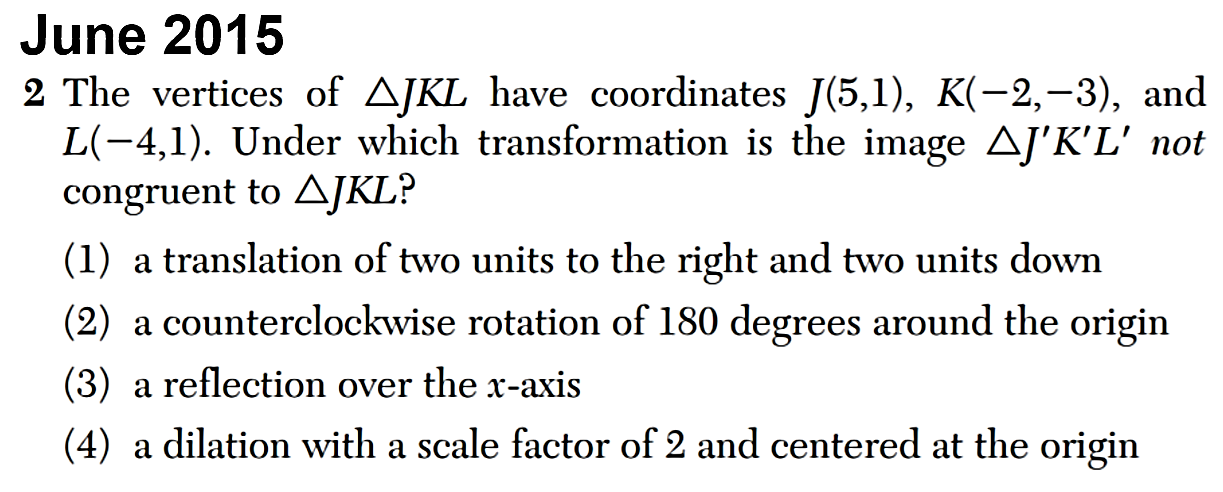 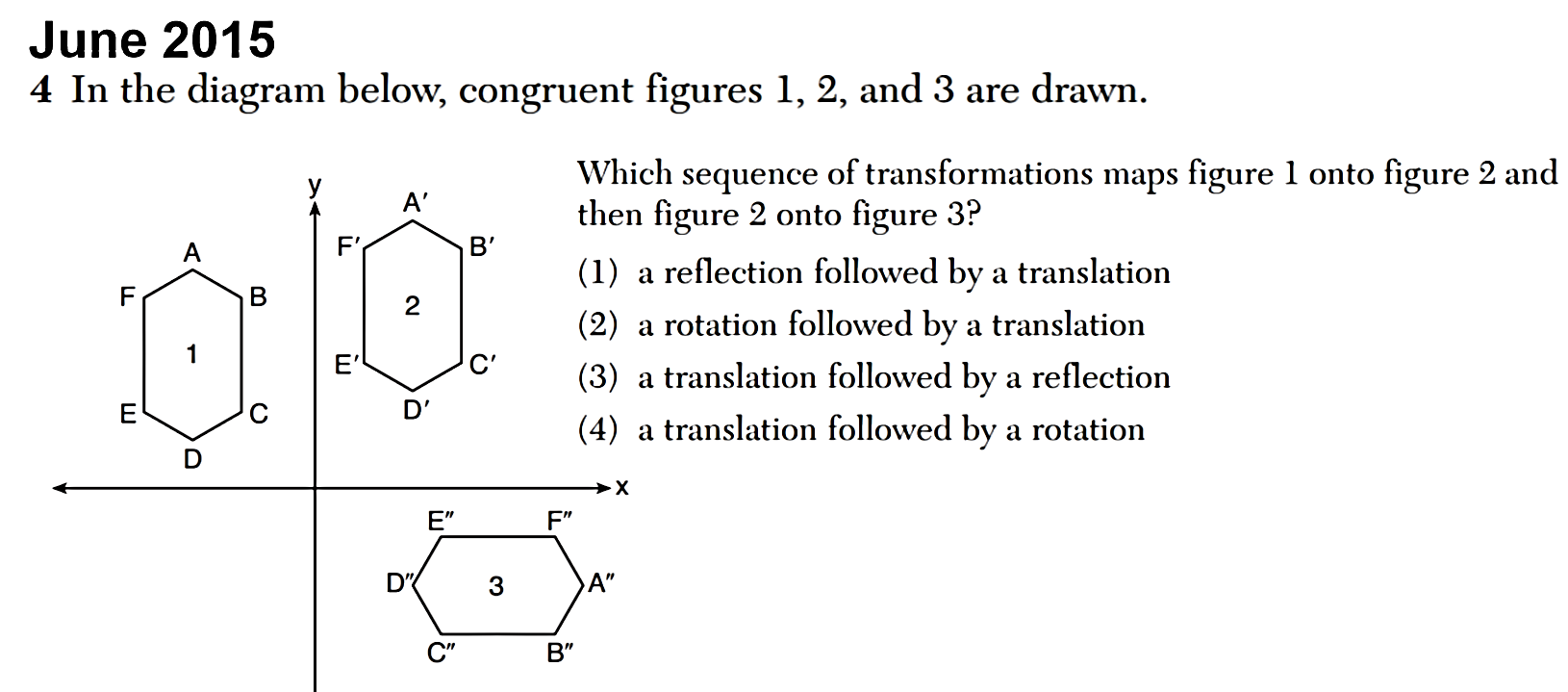 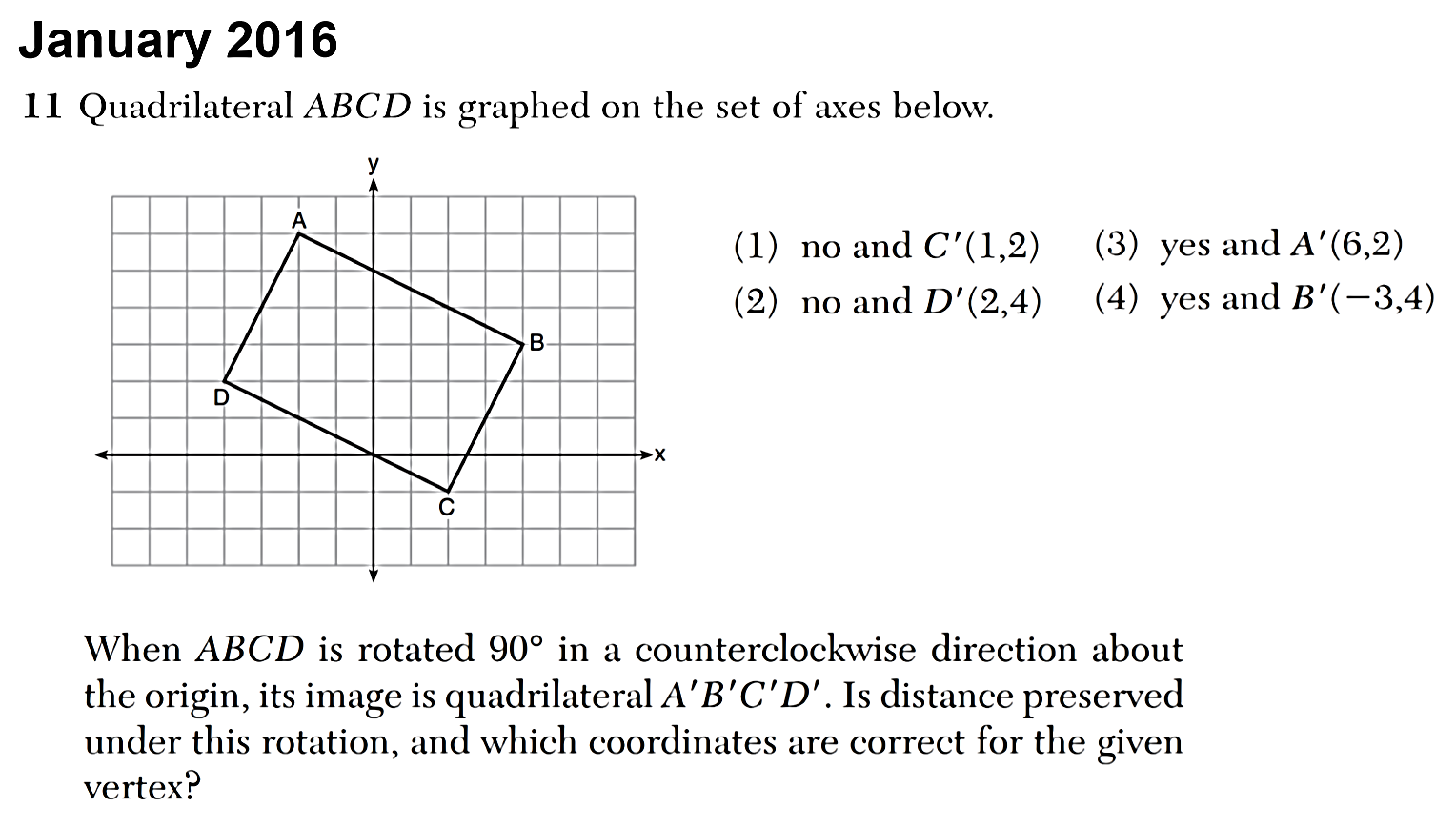 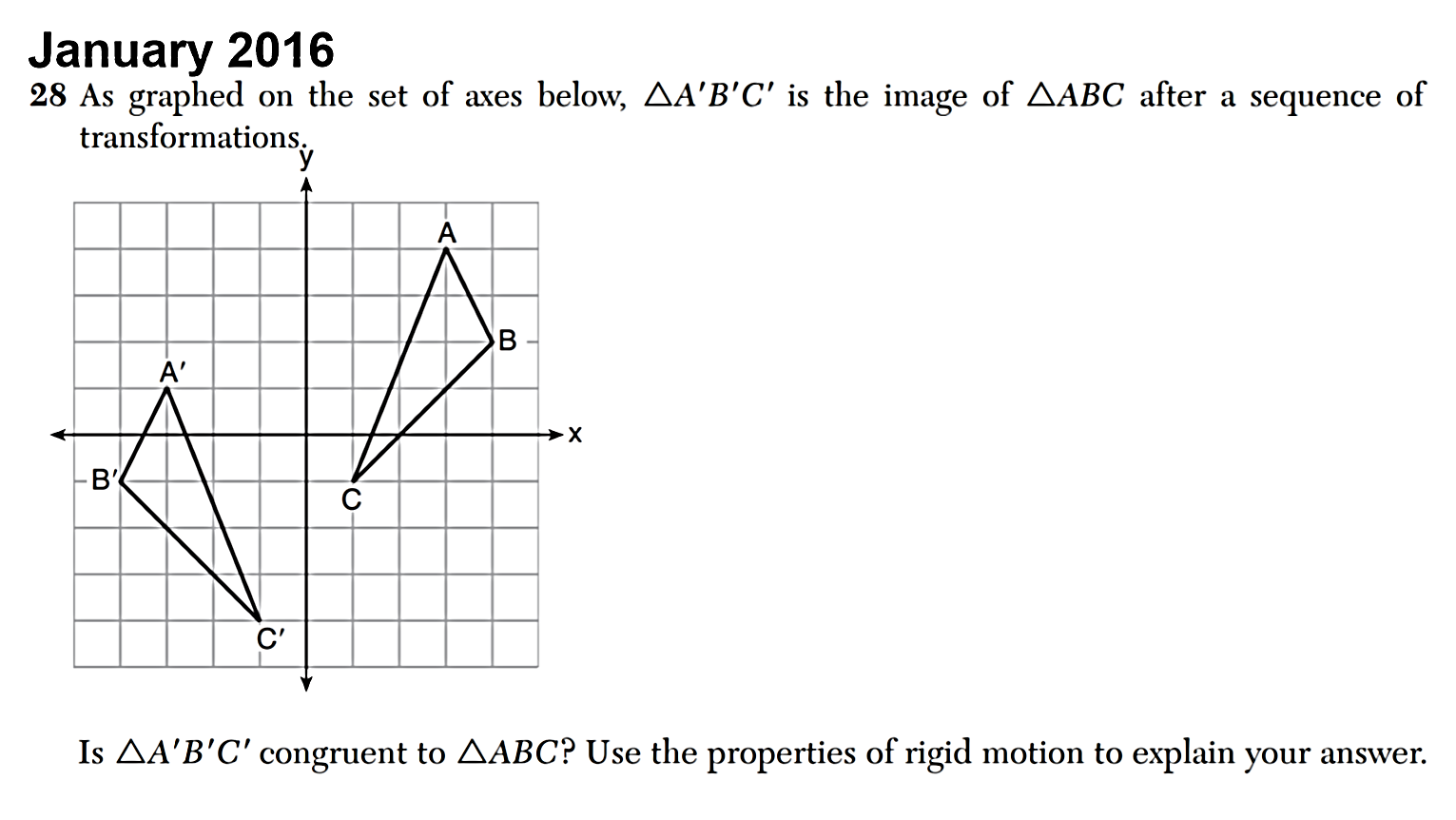 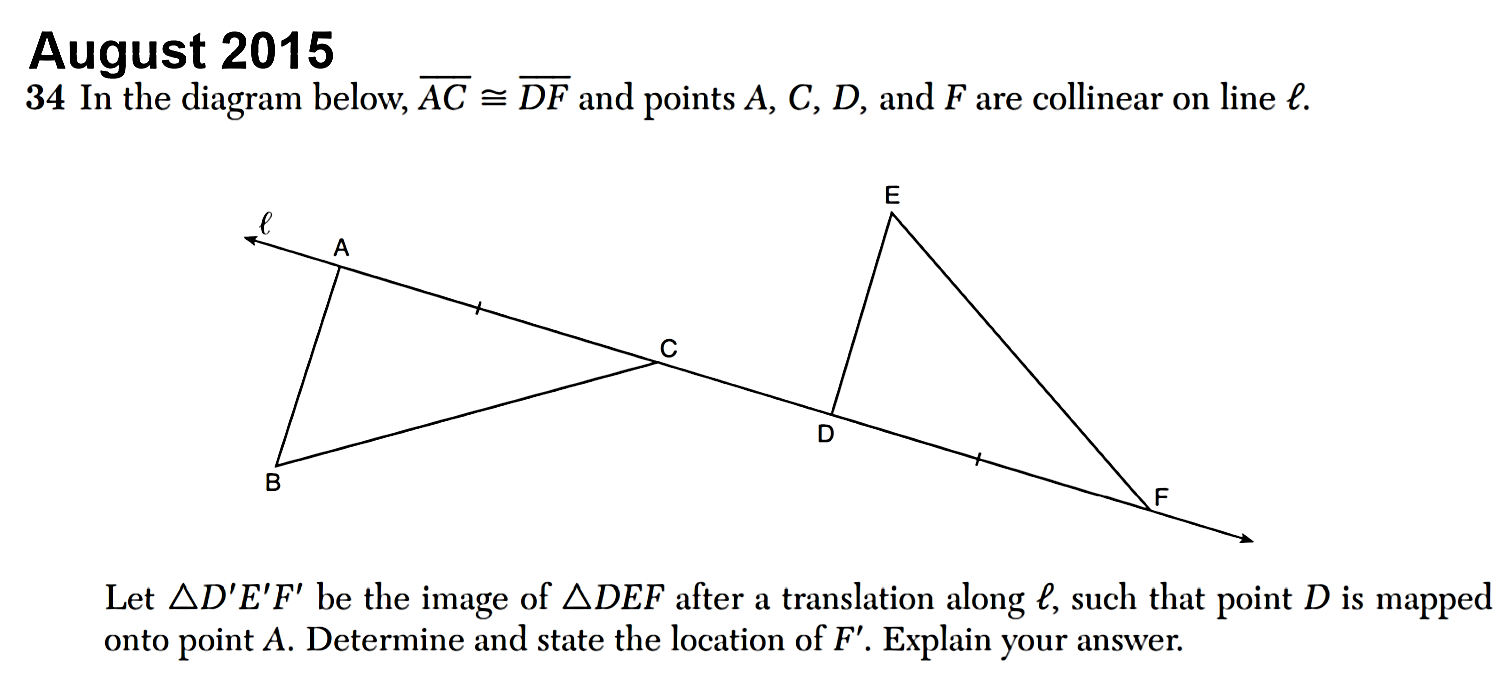 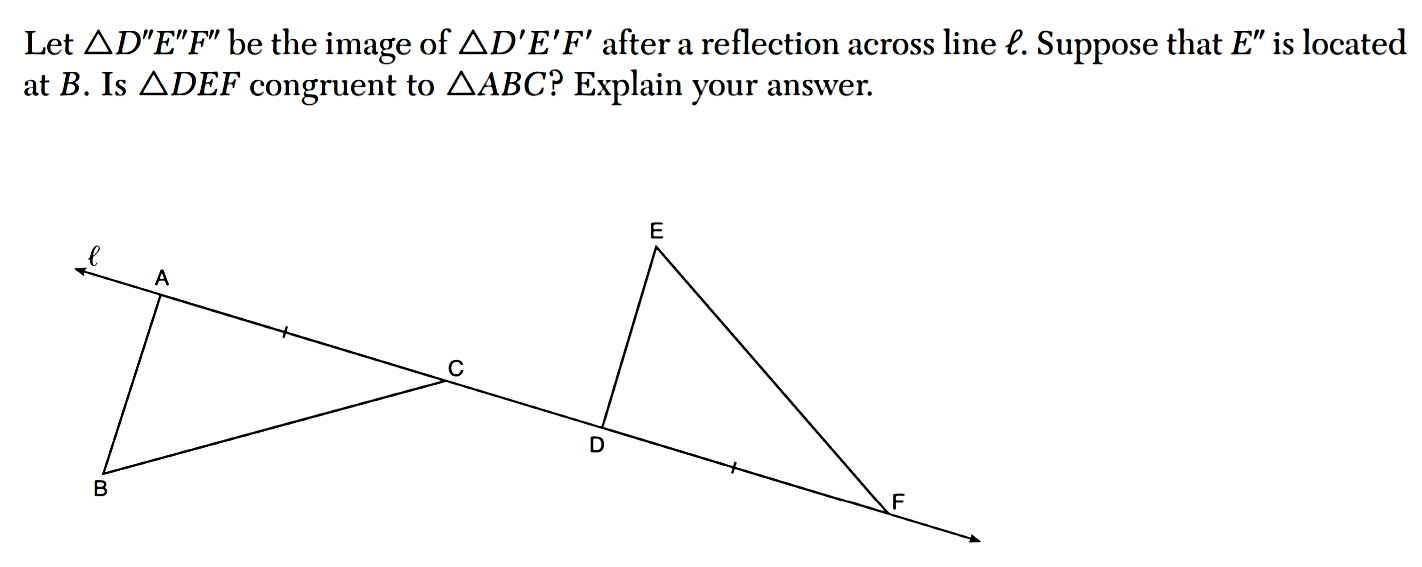 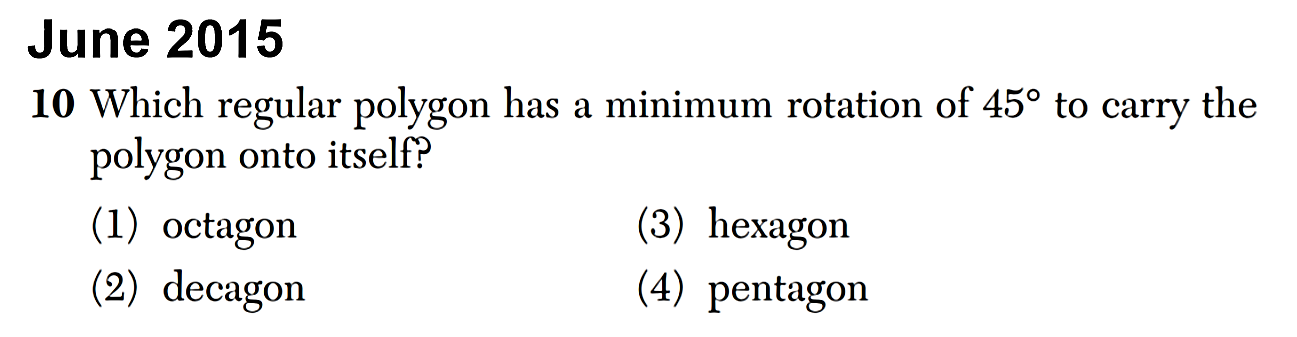 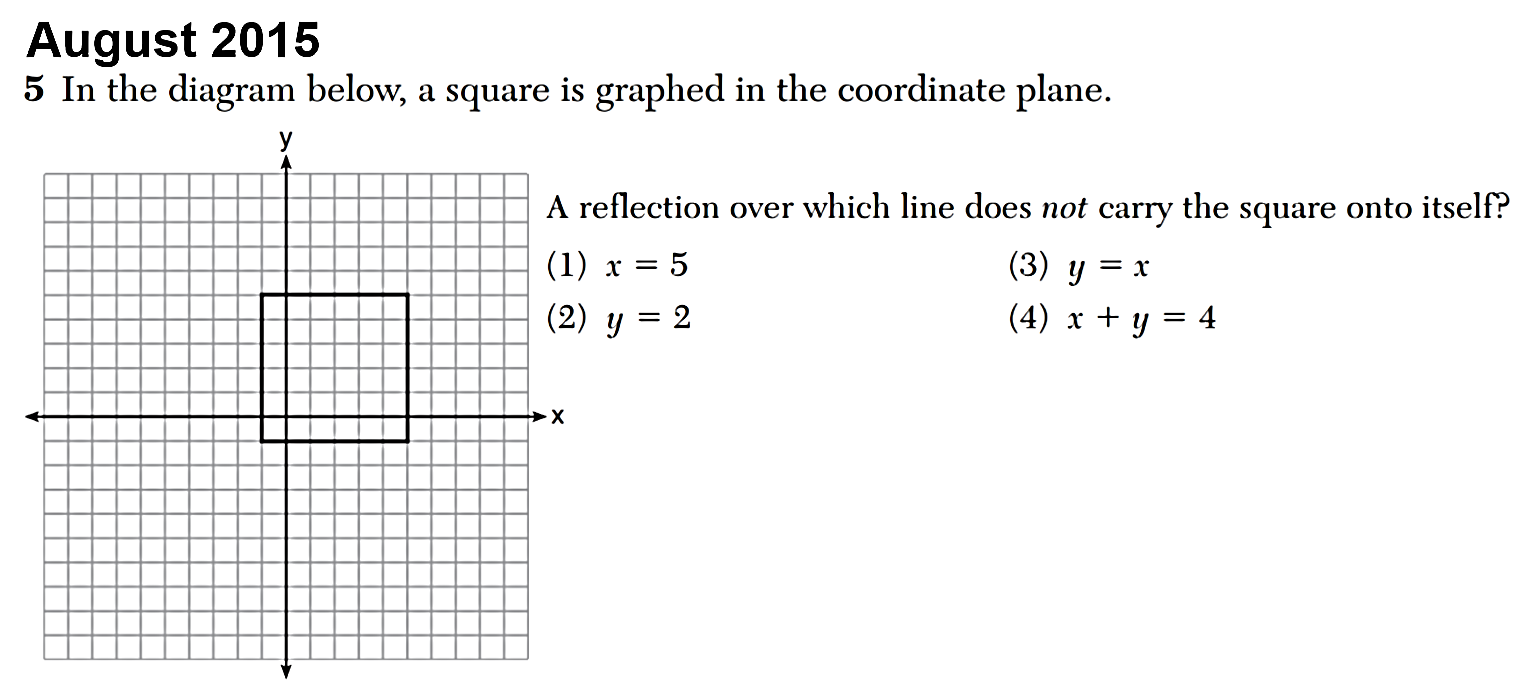 Parallel Lines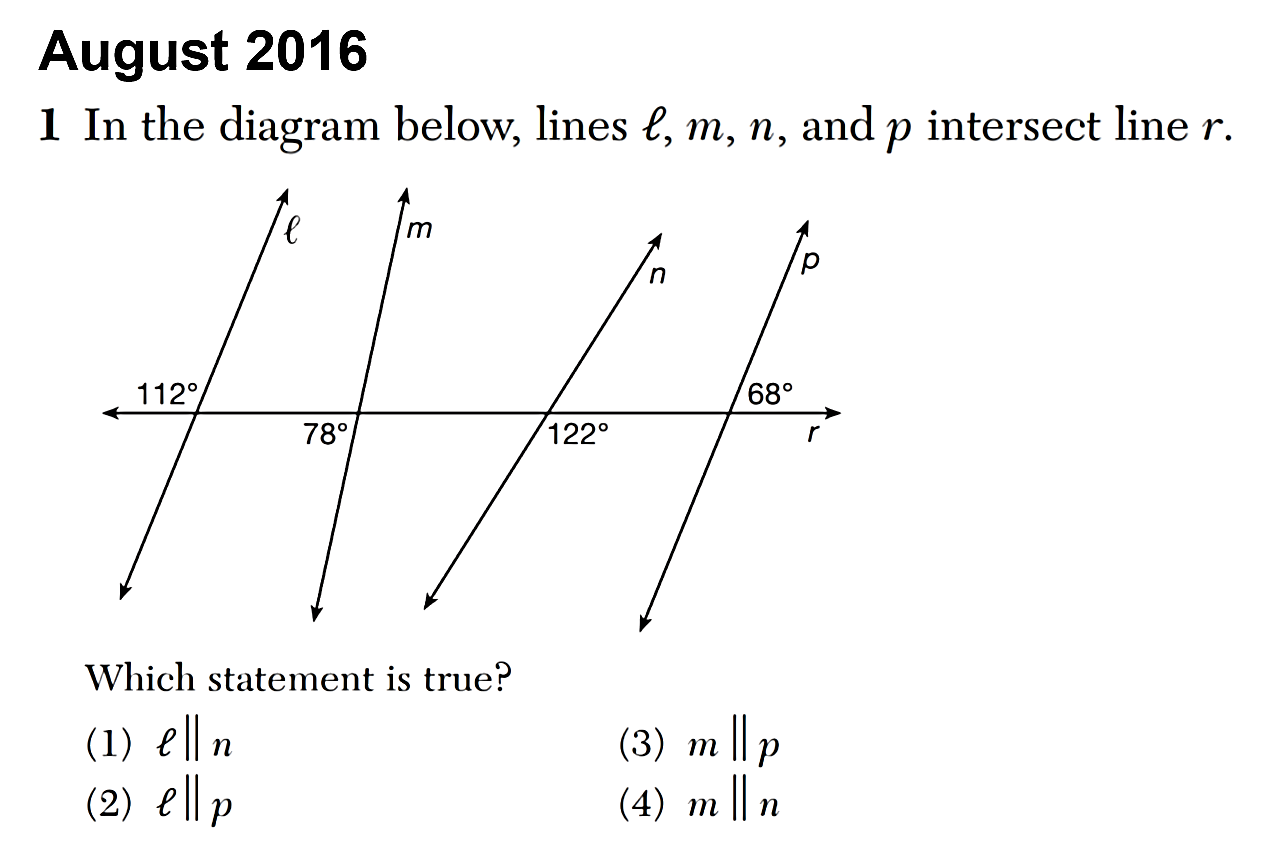 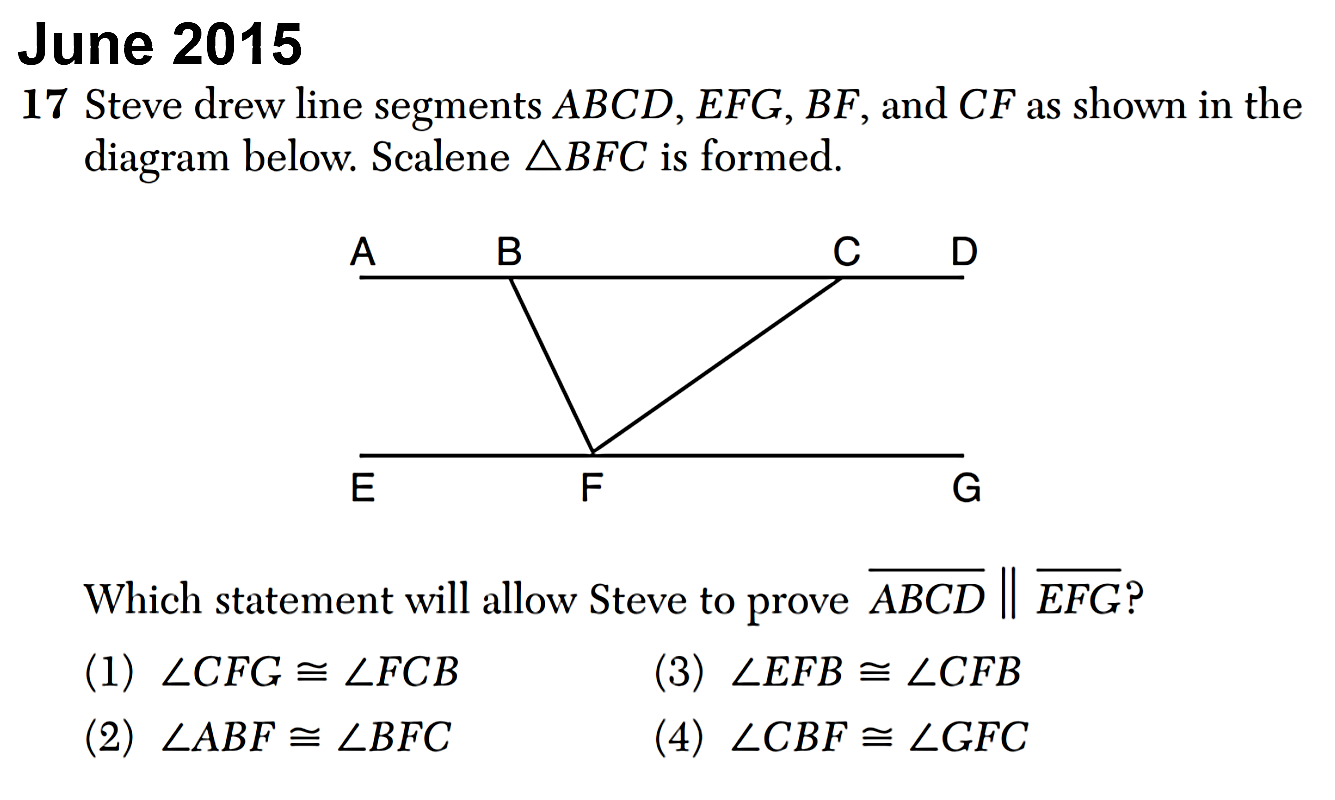 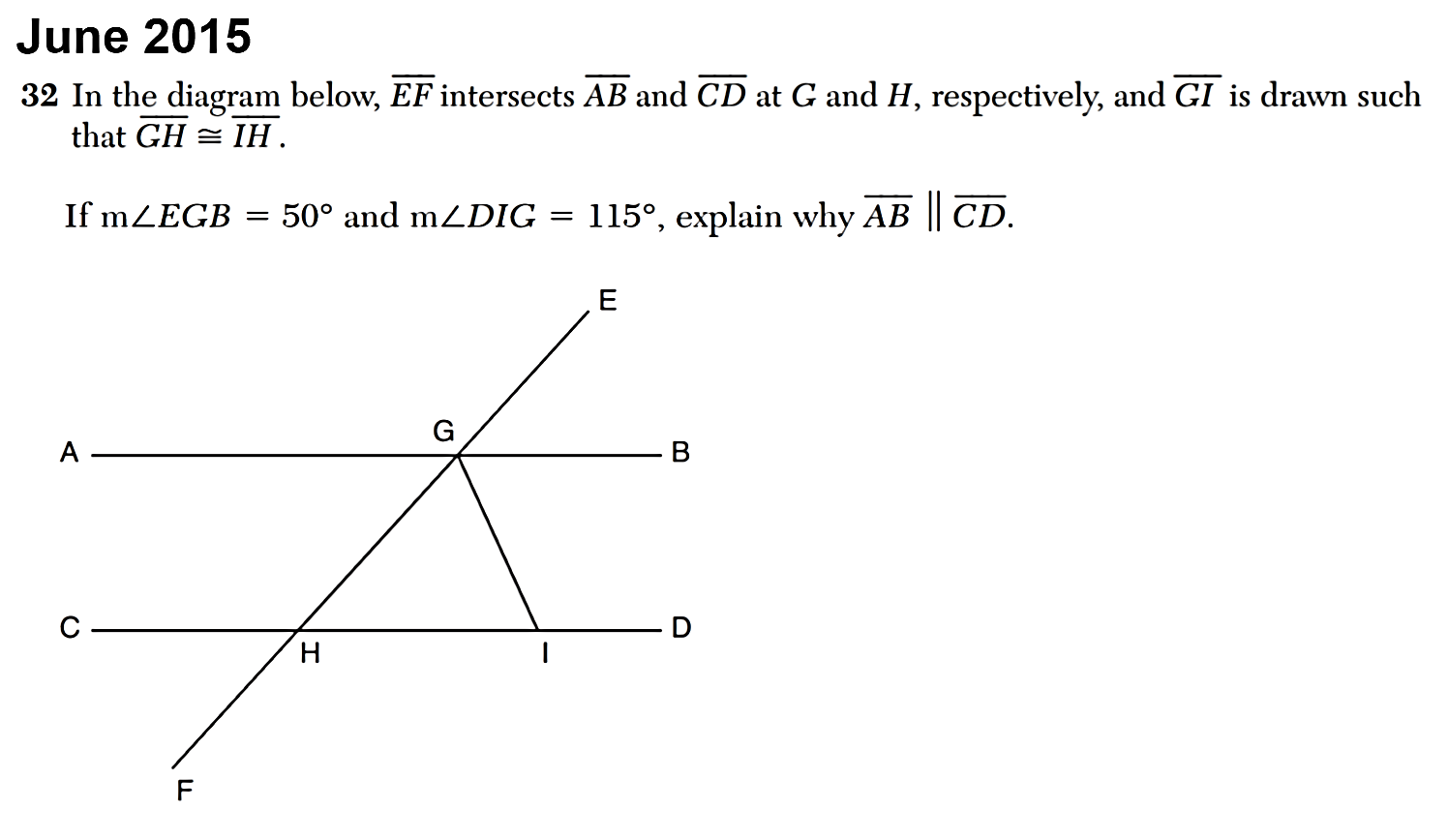 Dilations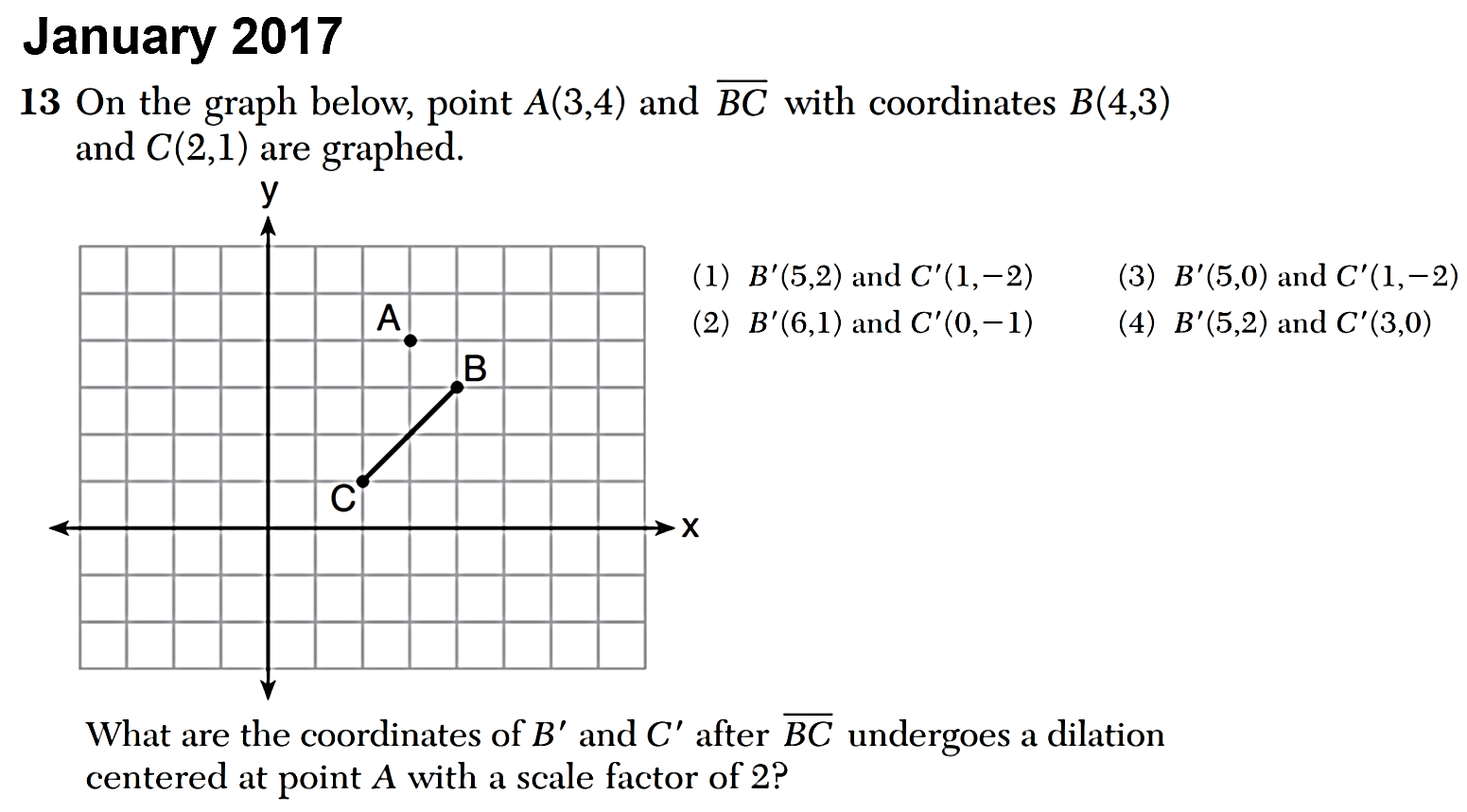 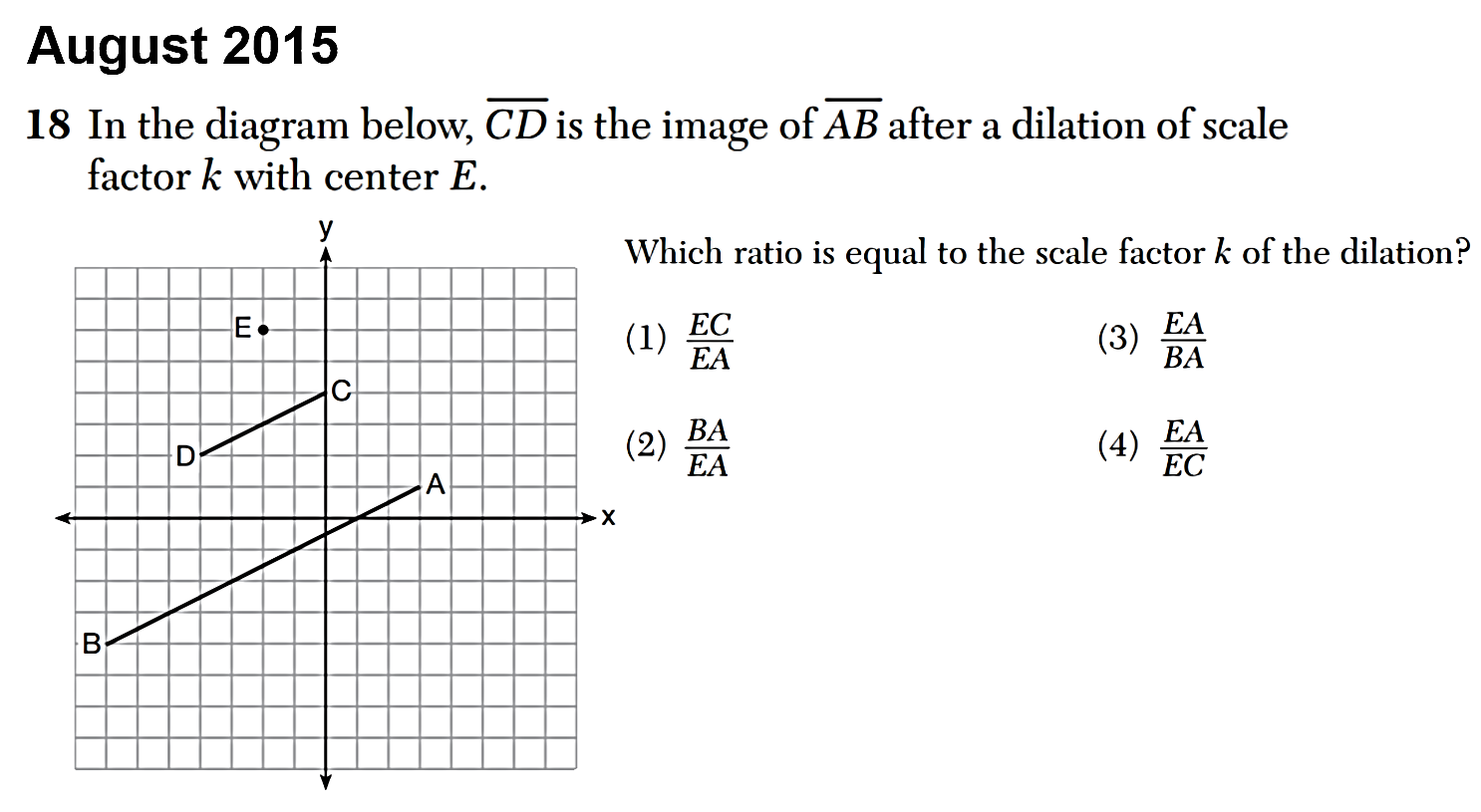 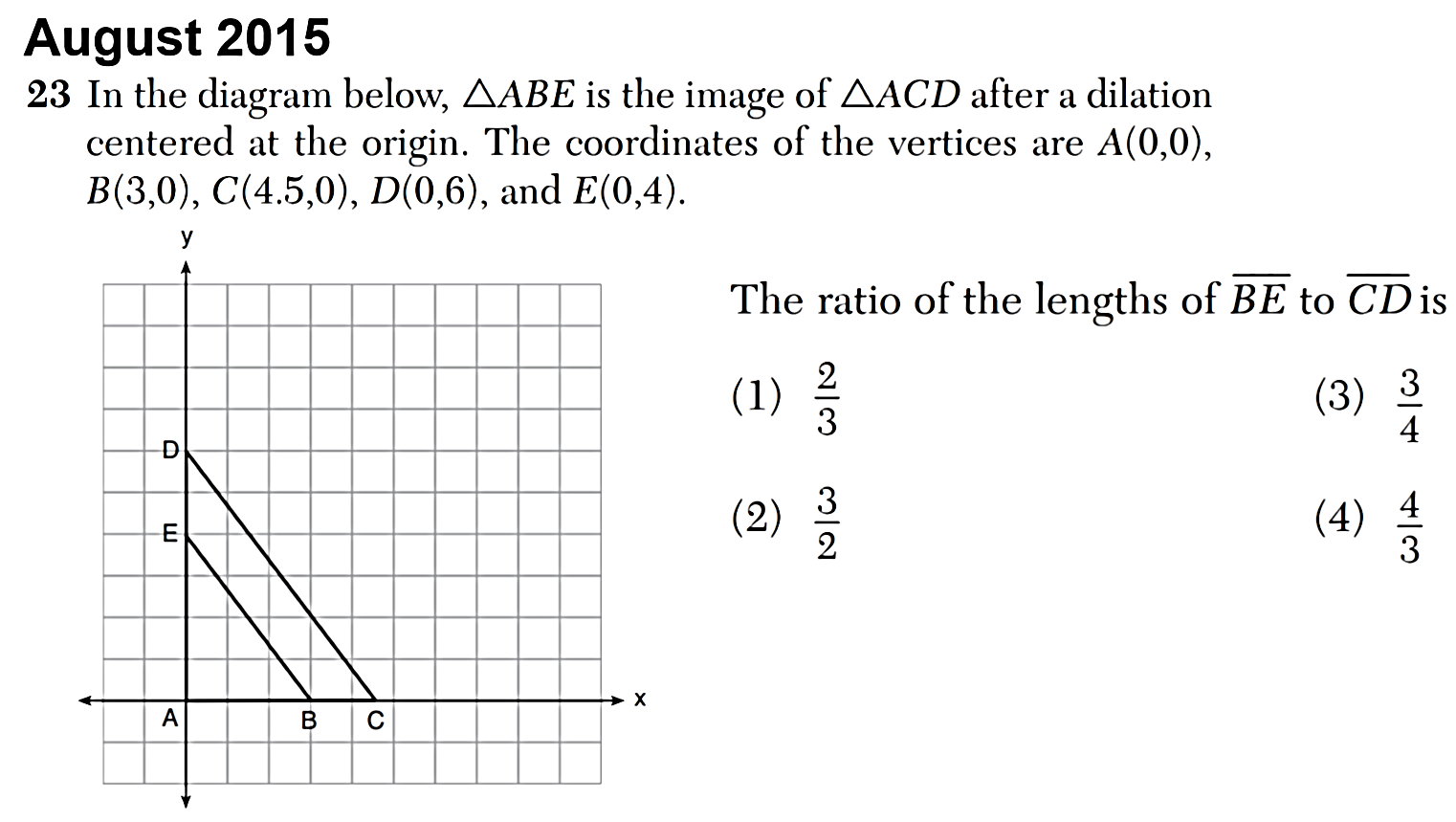 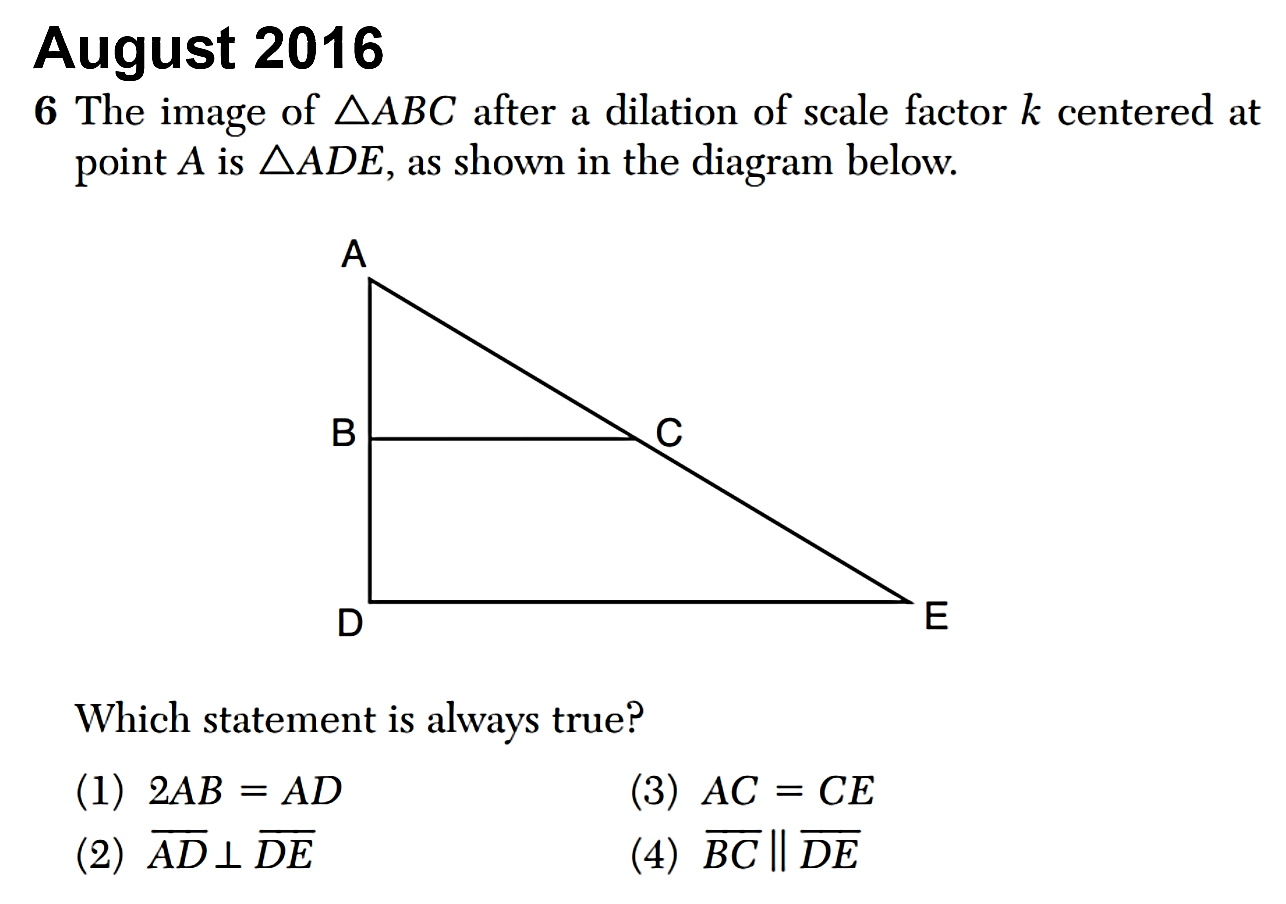 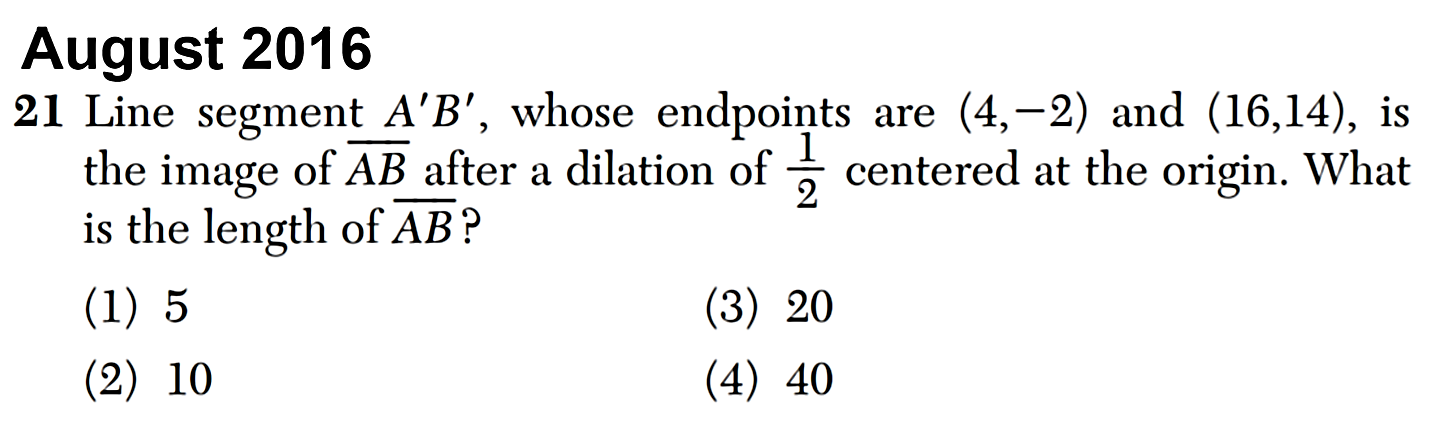 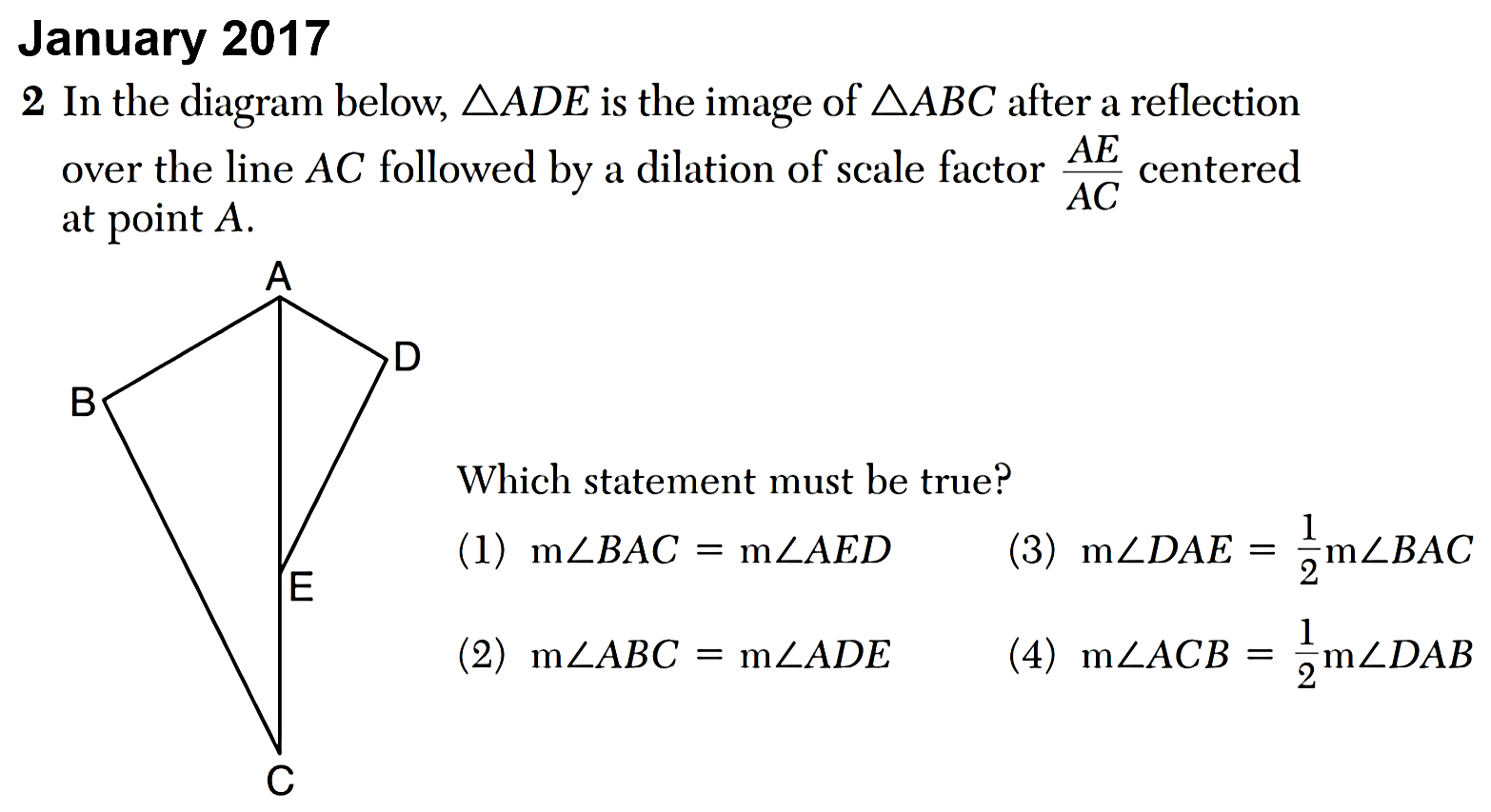 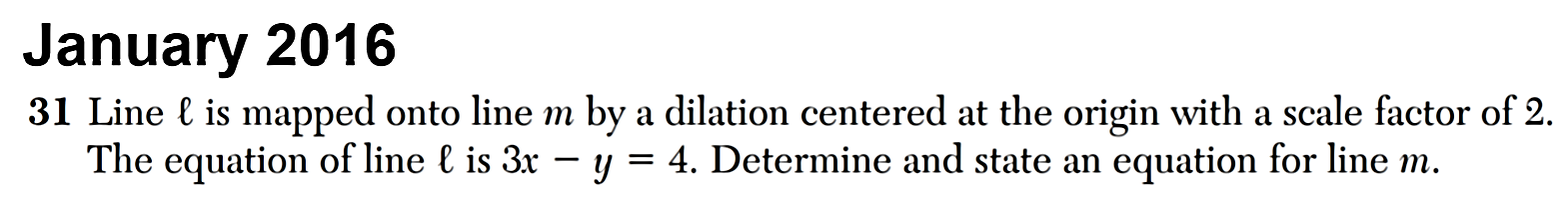 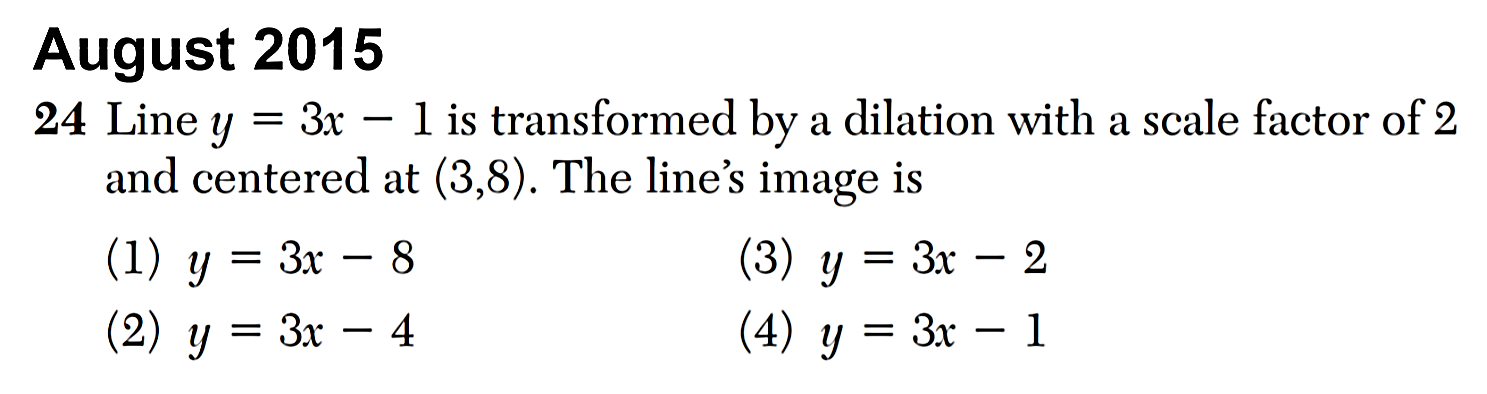 Triangle Congruence and Proof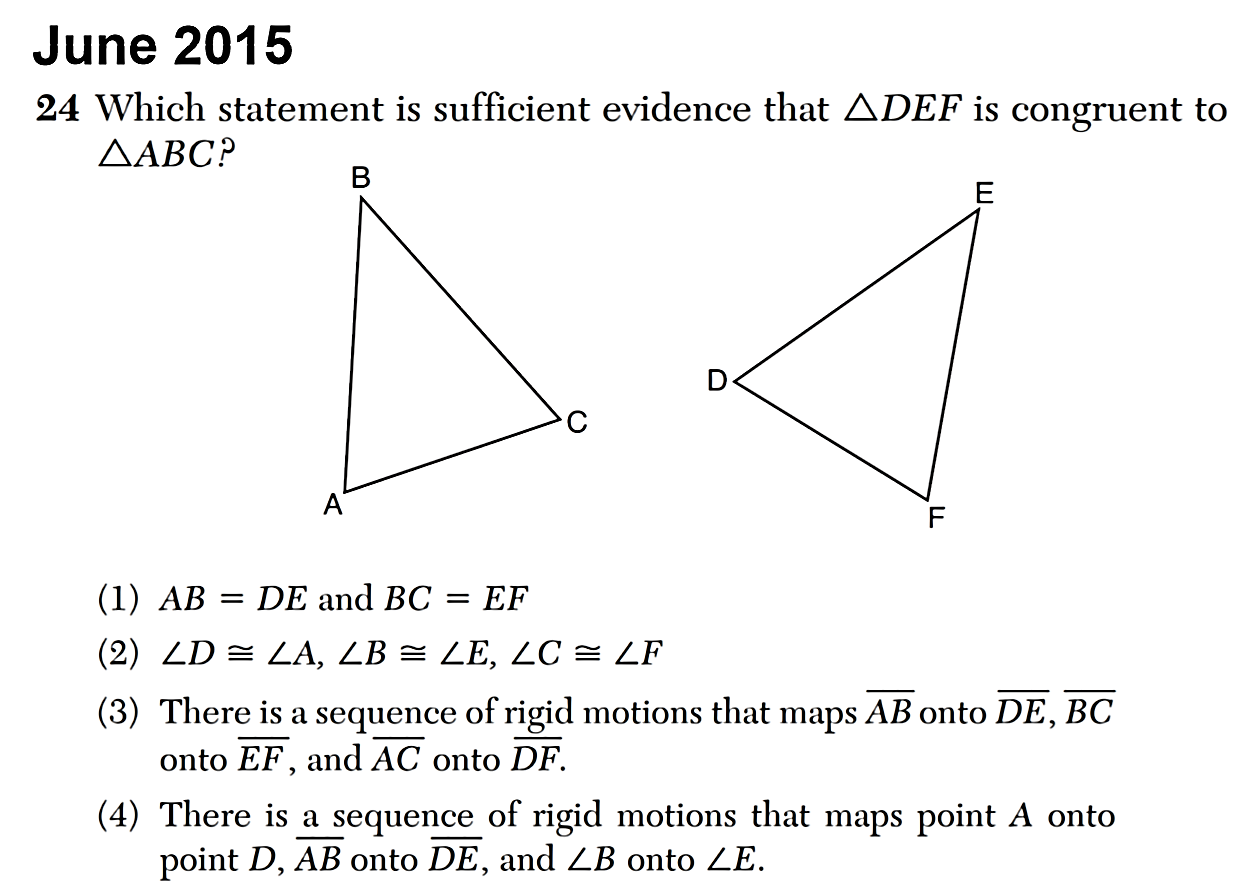 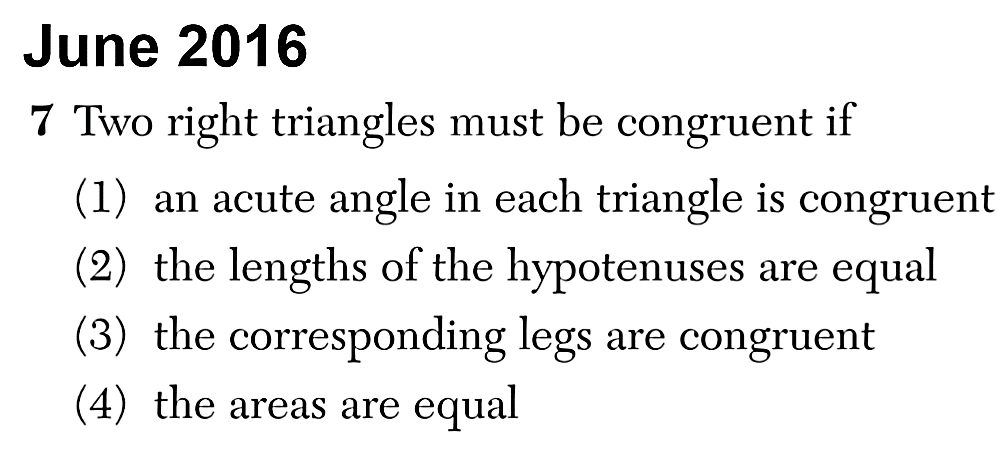 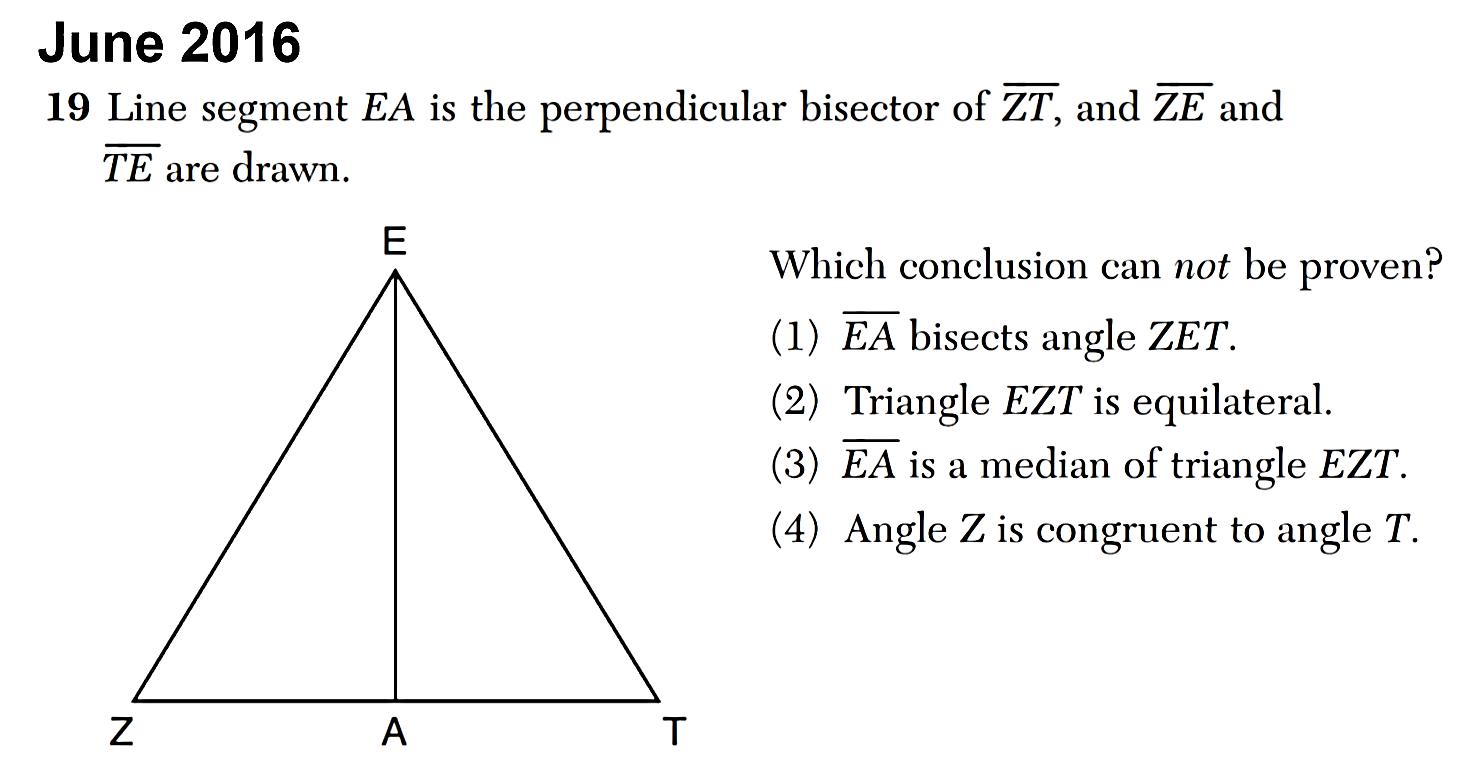 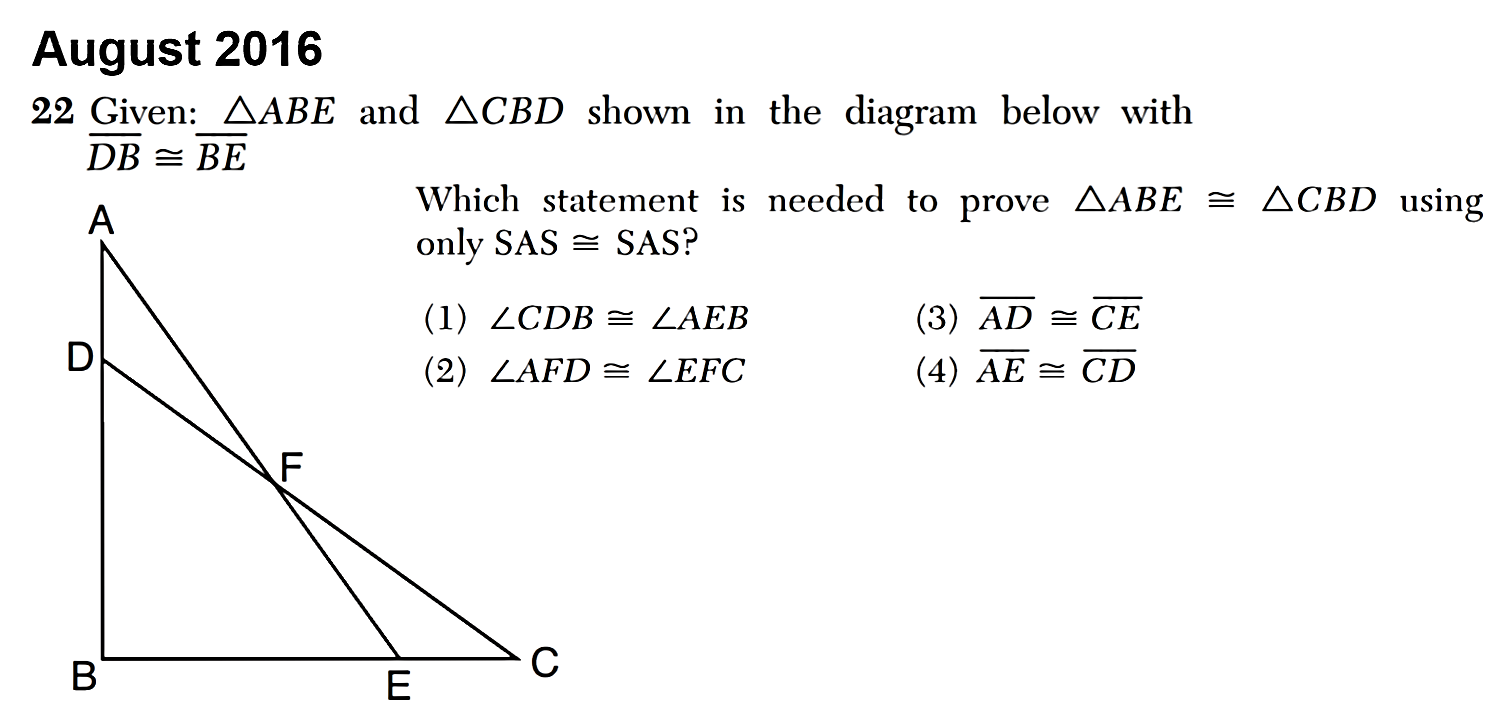 Quadrilaterals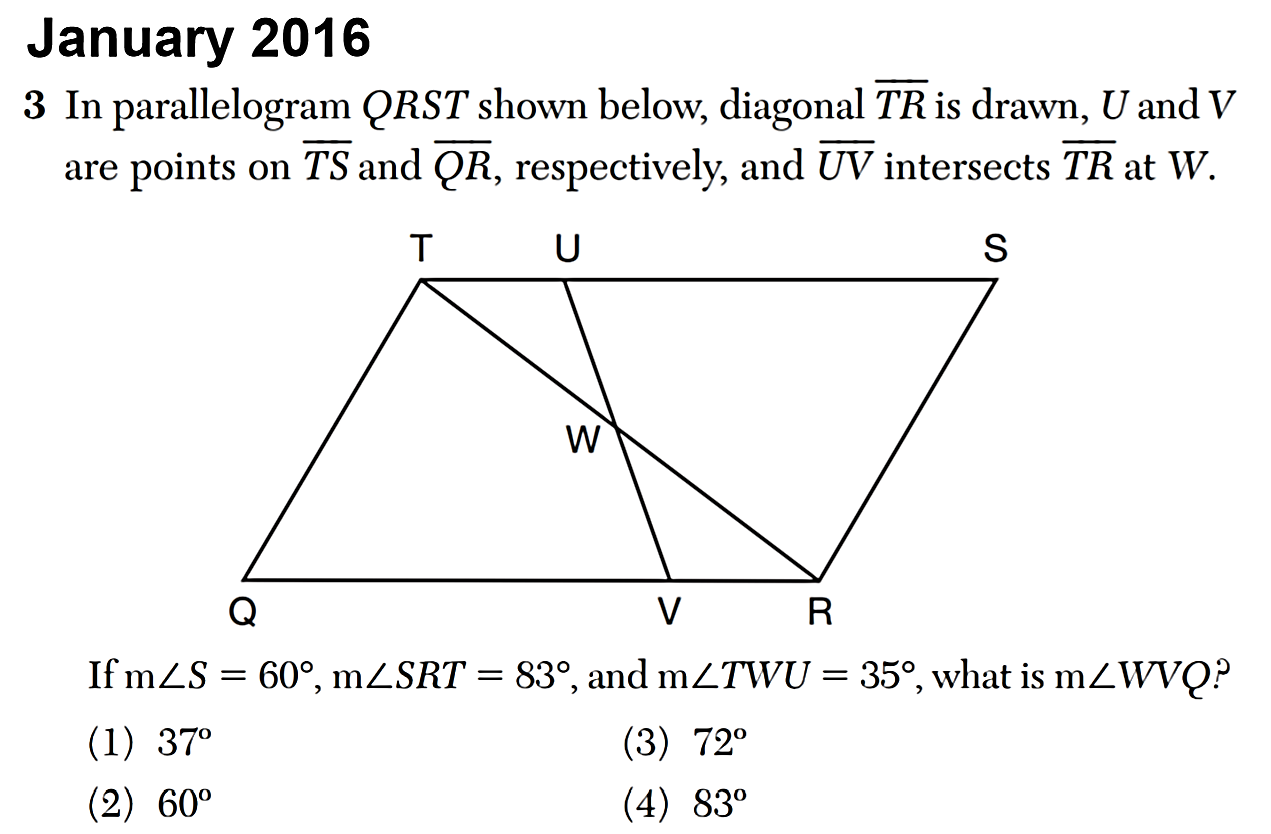 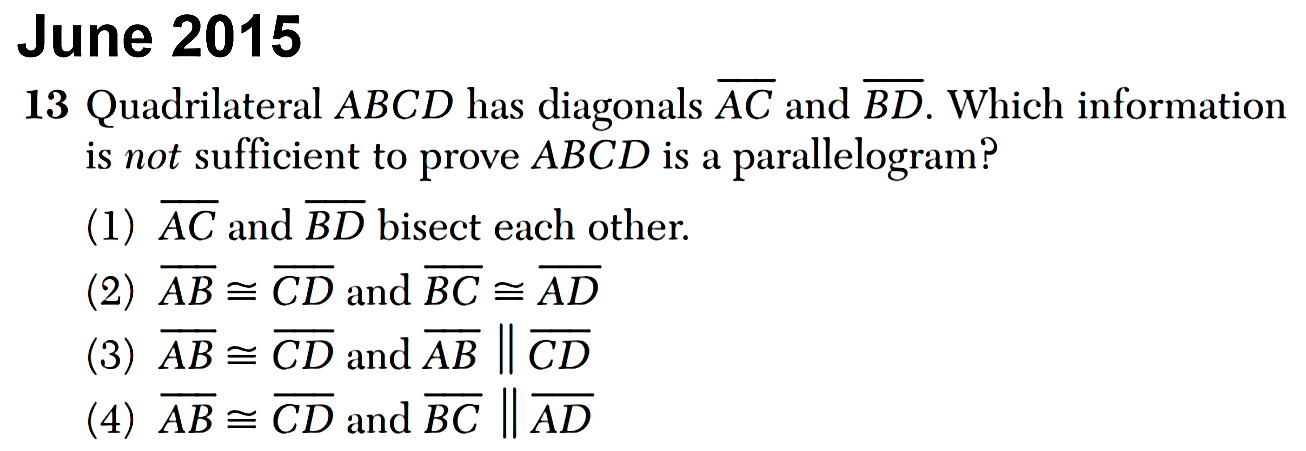 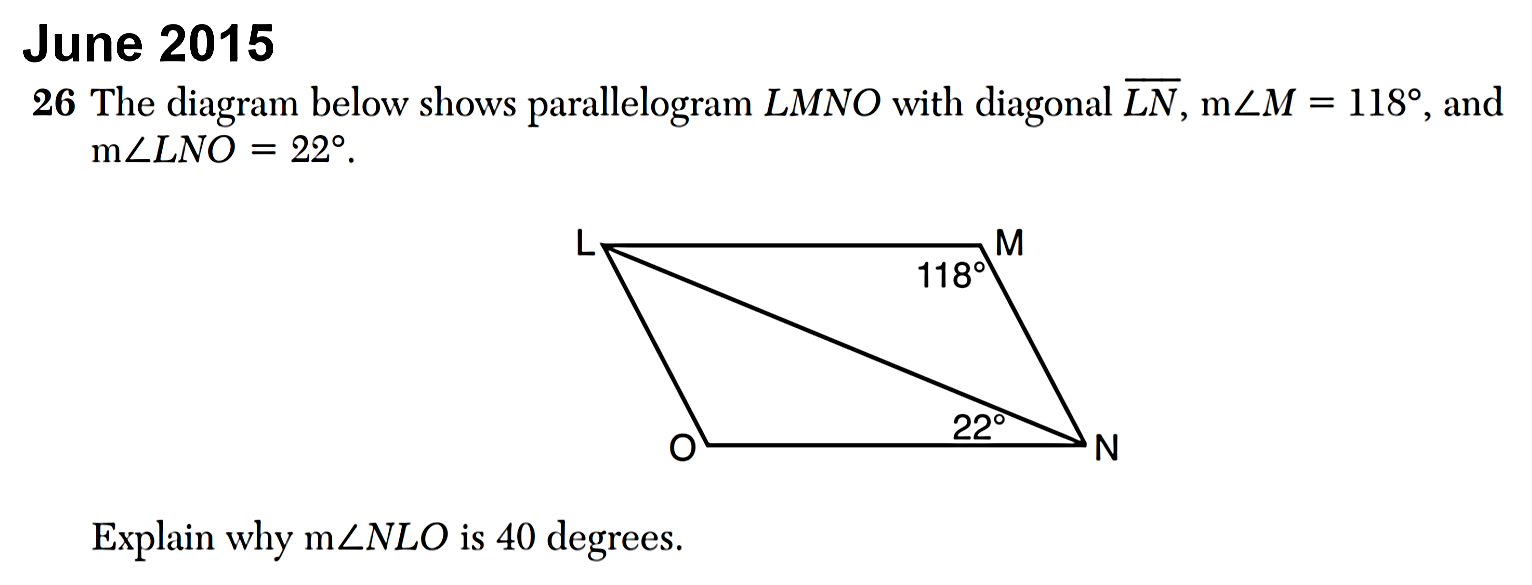 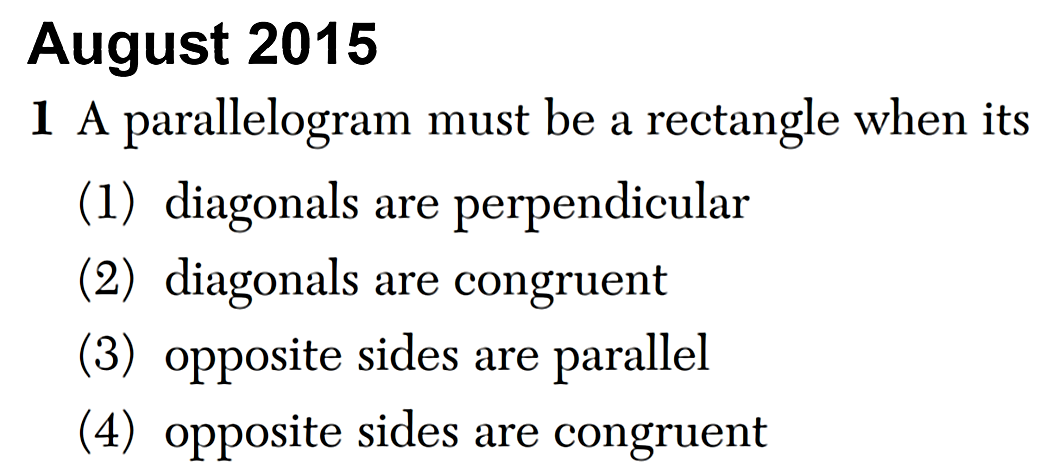 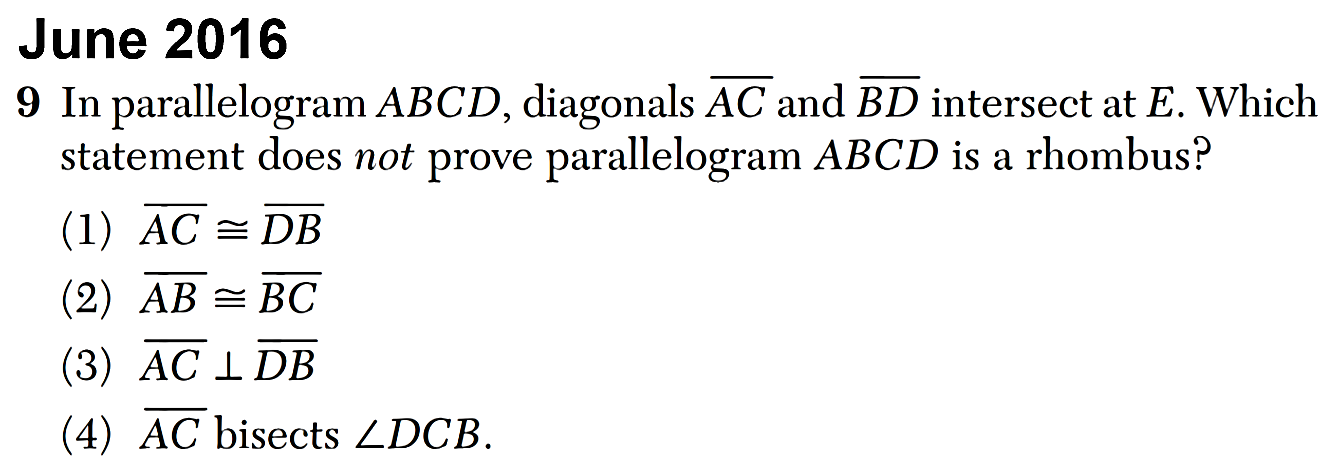 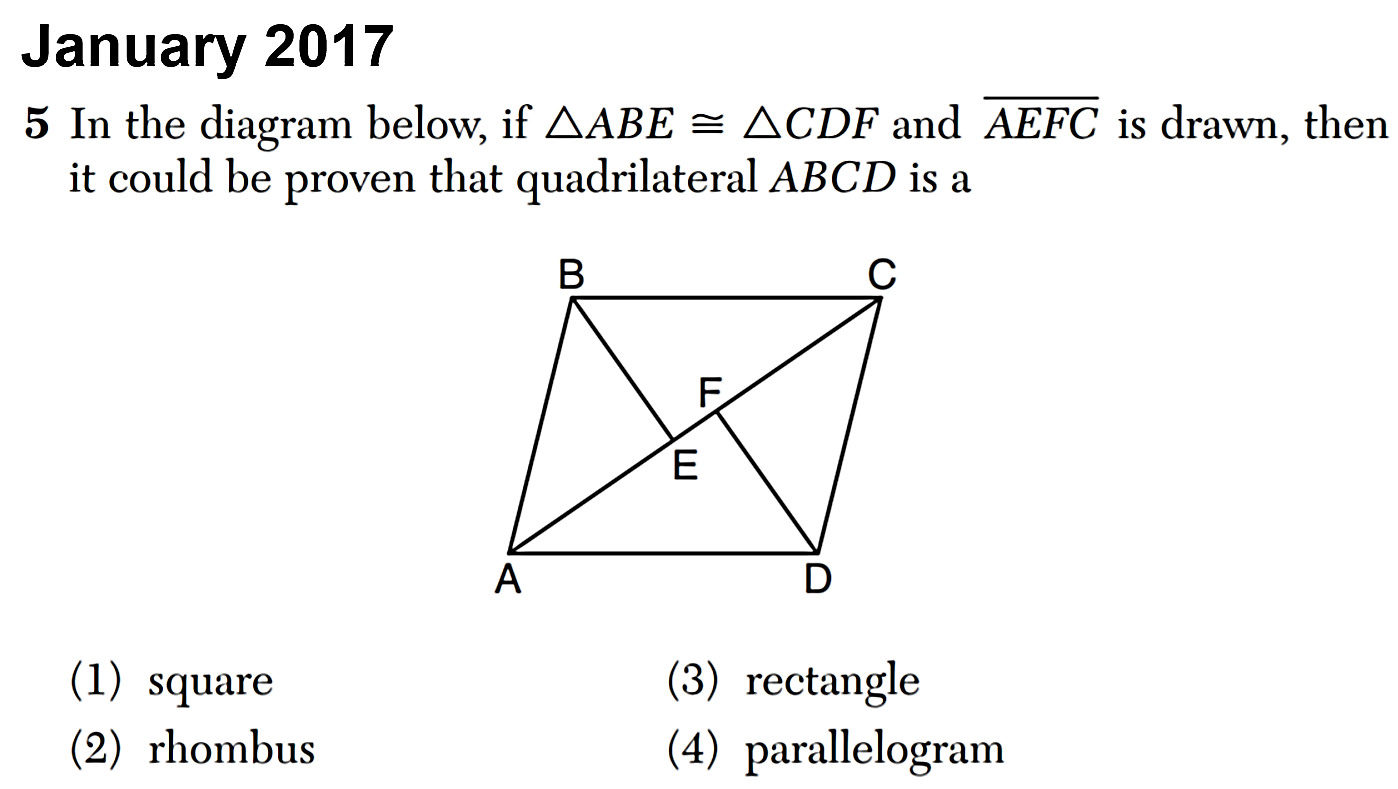 Quadrilateral Proofs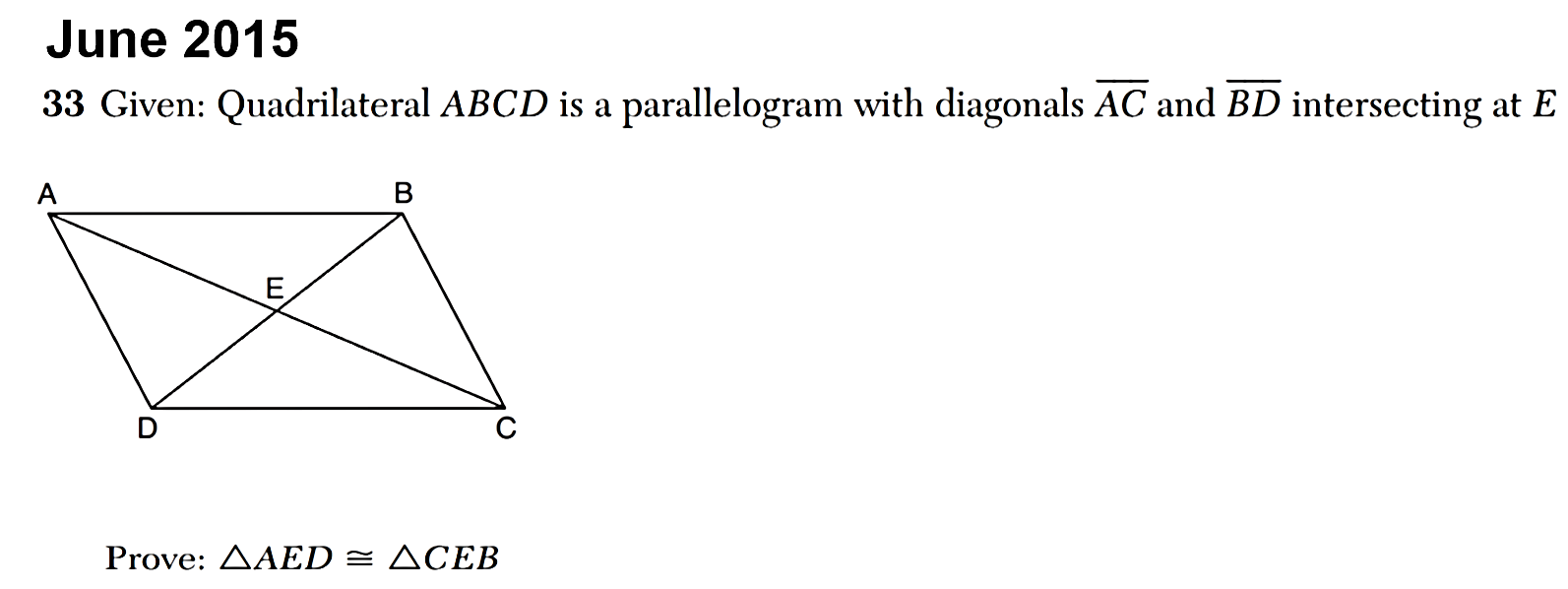 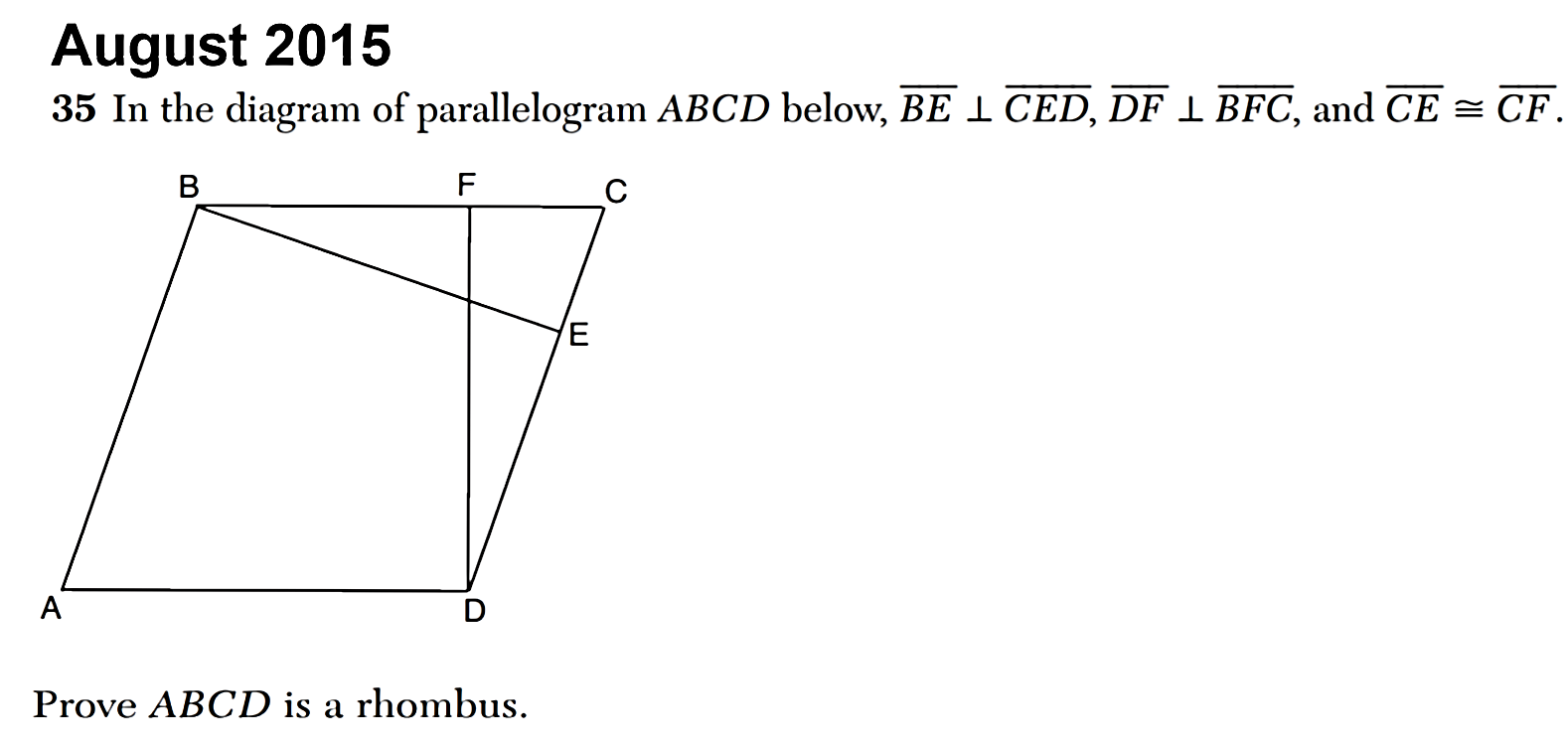 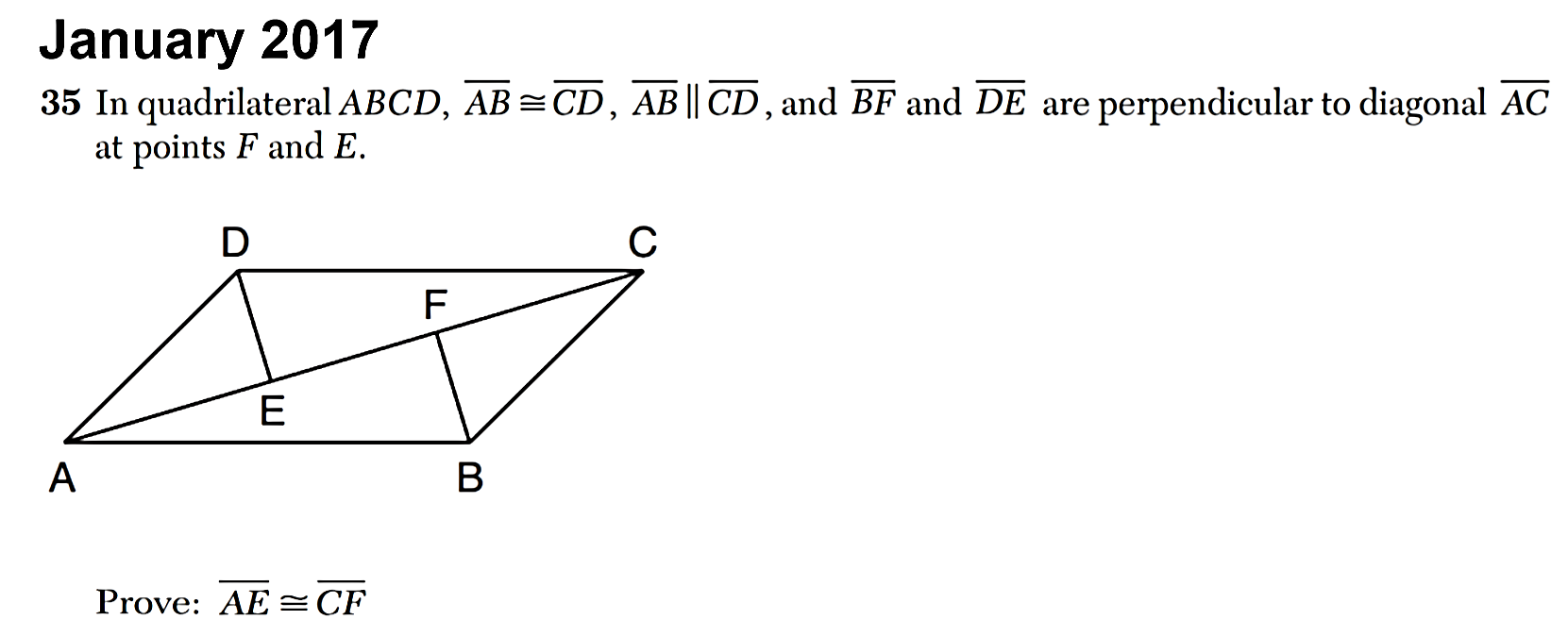 Similarity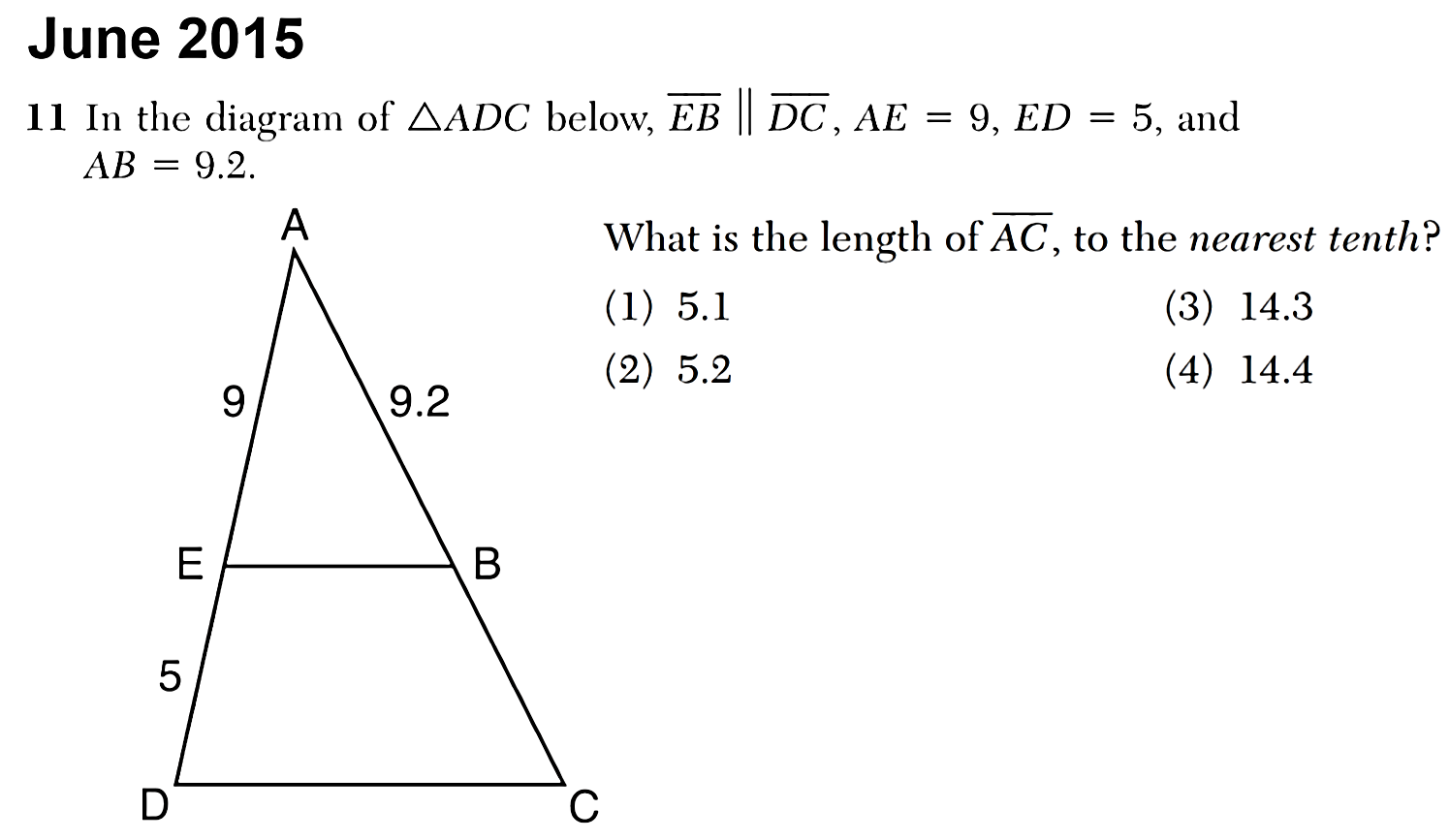 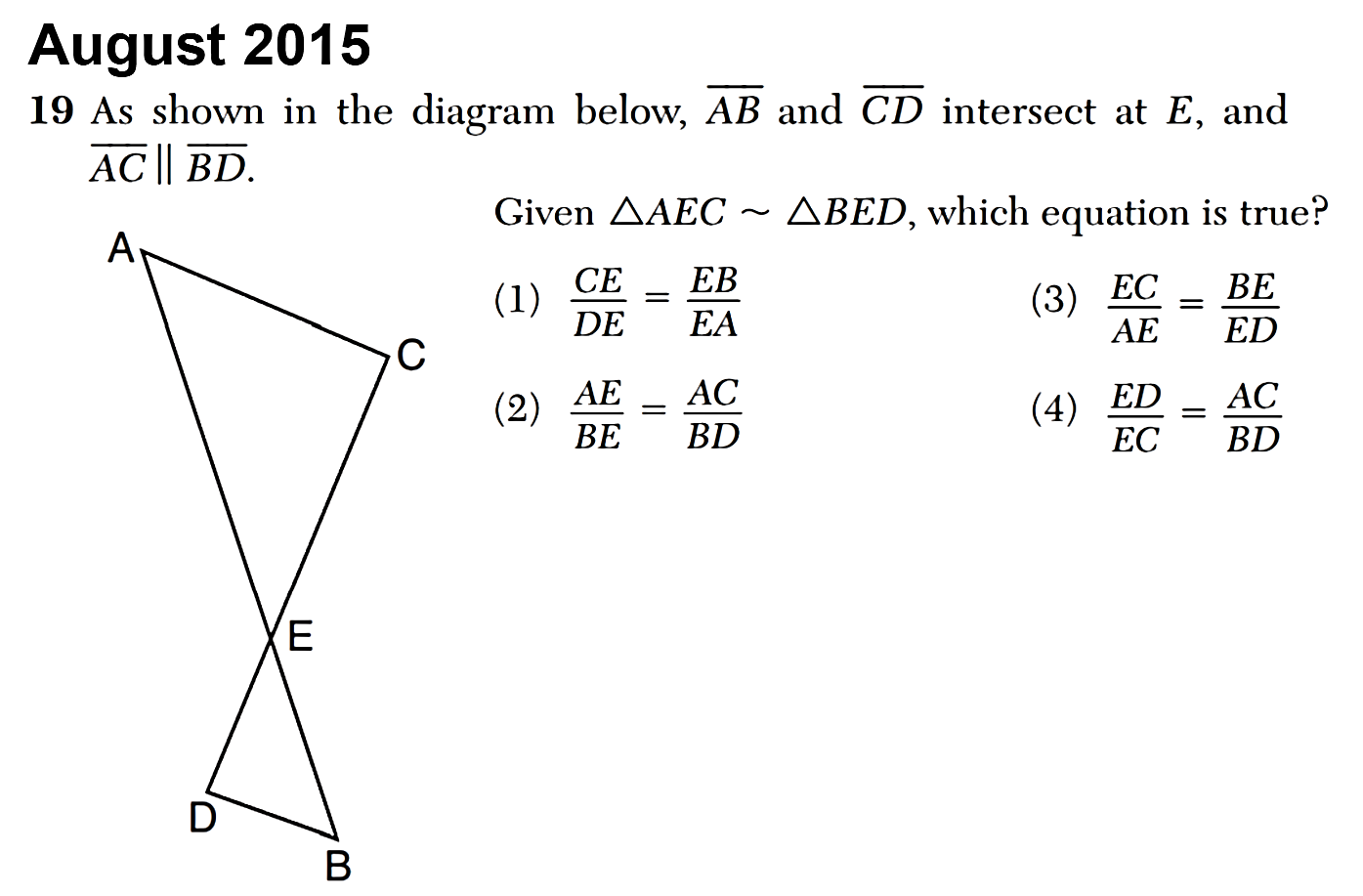 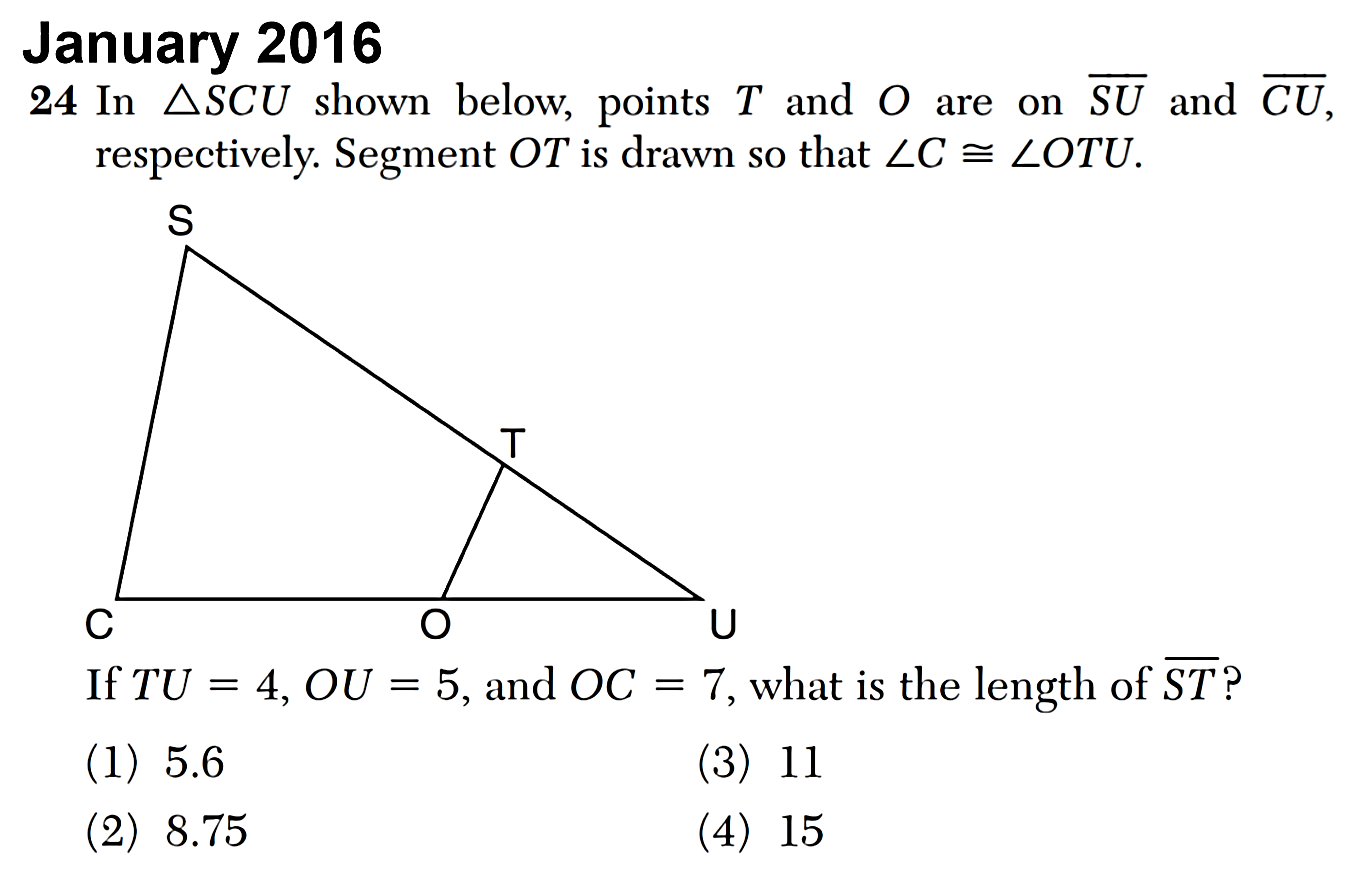 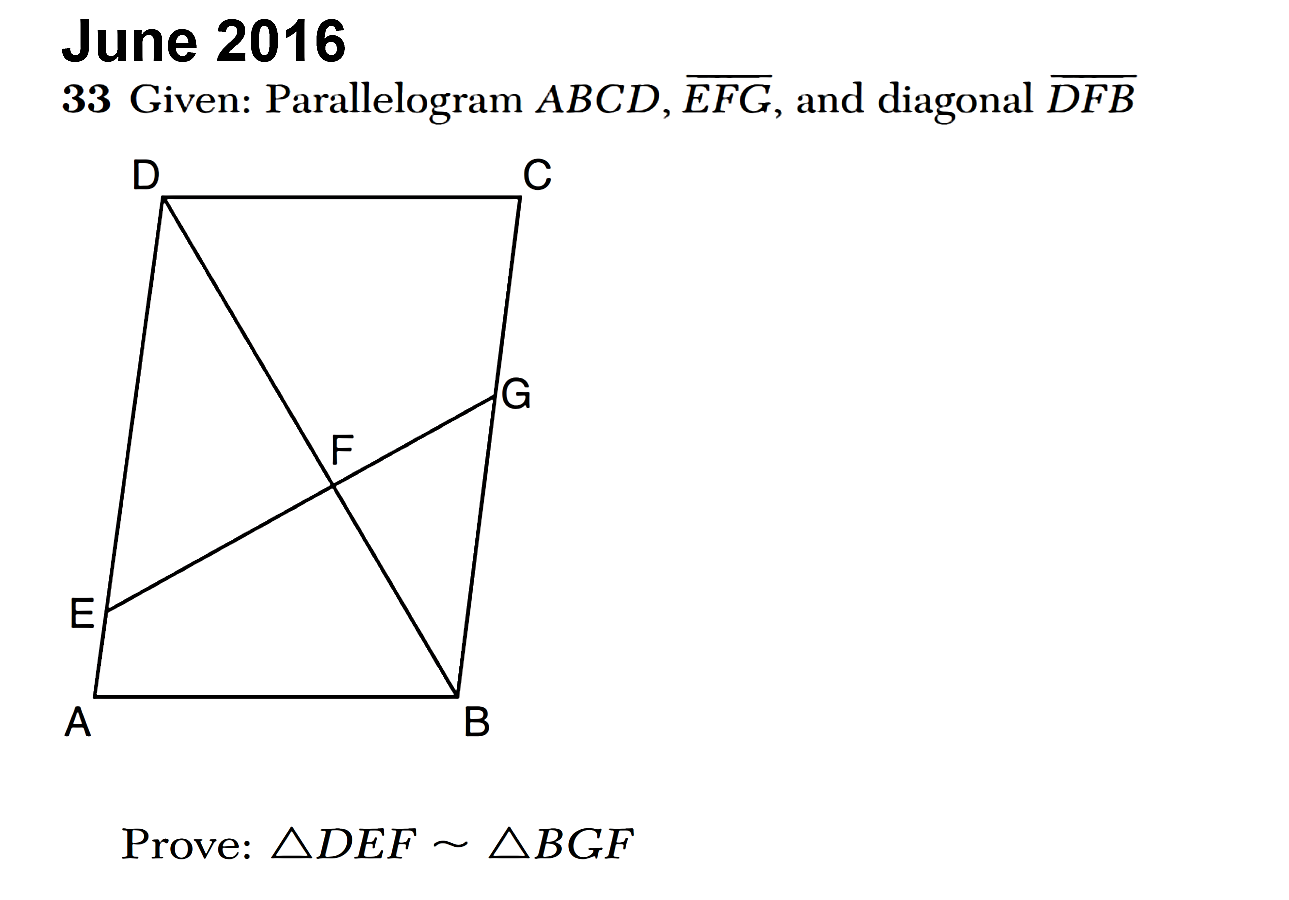 Similarity Related Topics	Right Triangle Altitude Problems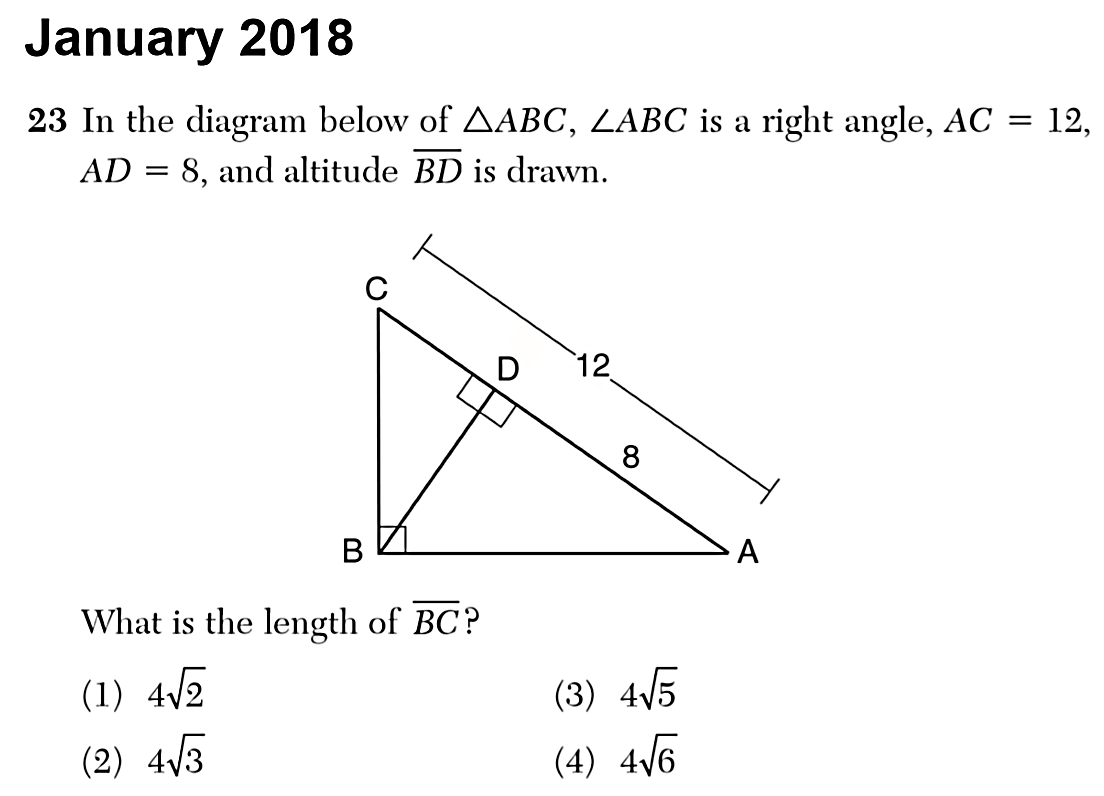 	Partitioning Problems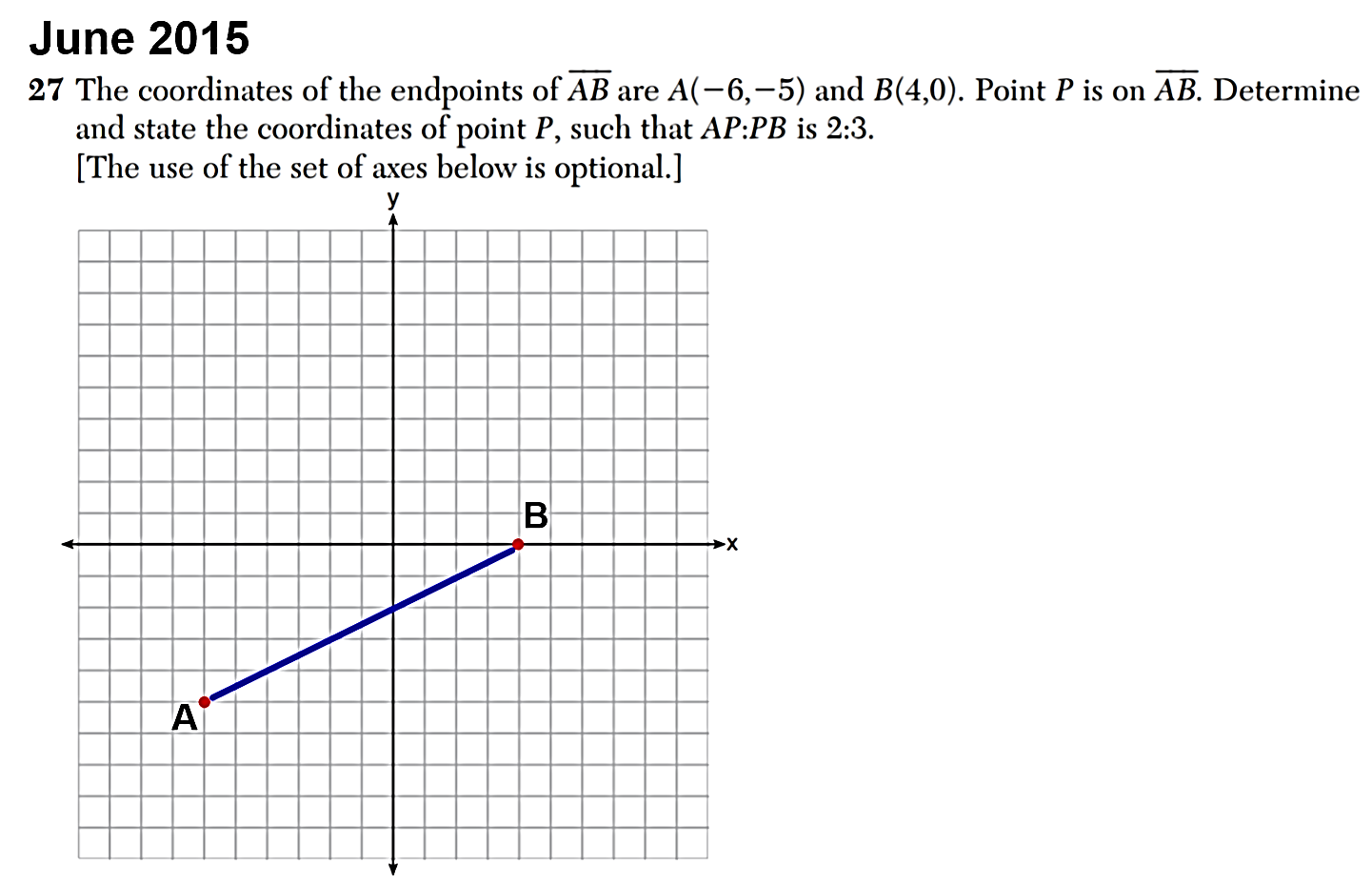 Trigonometry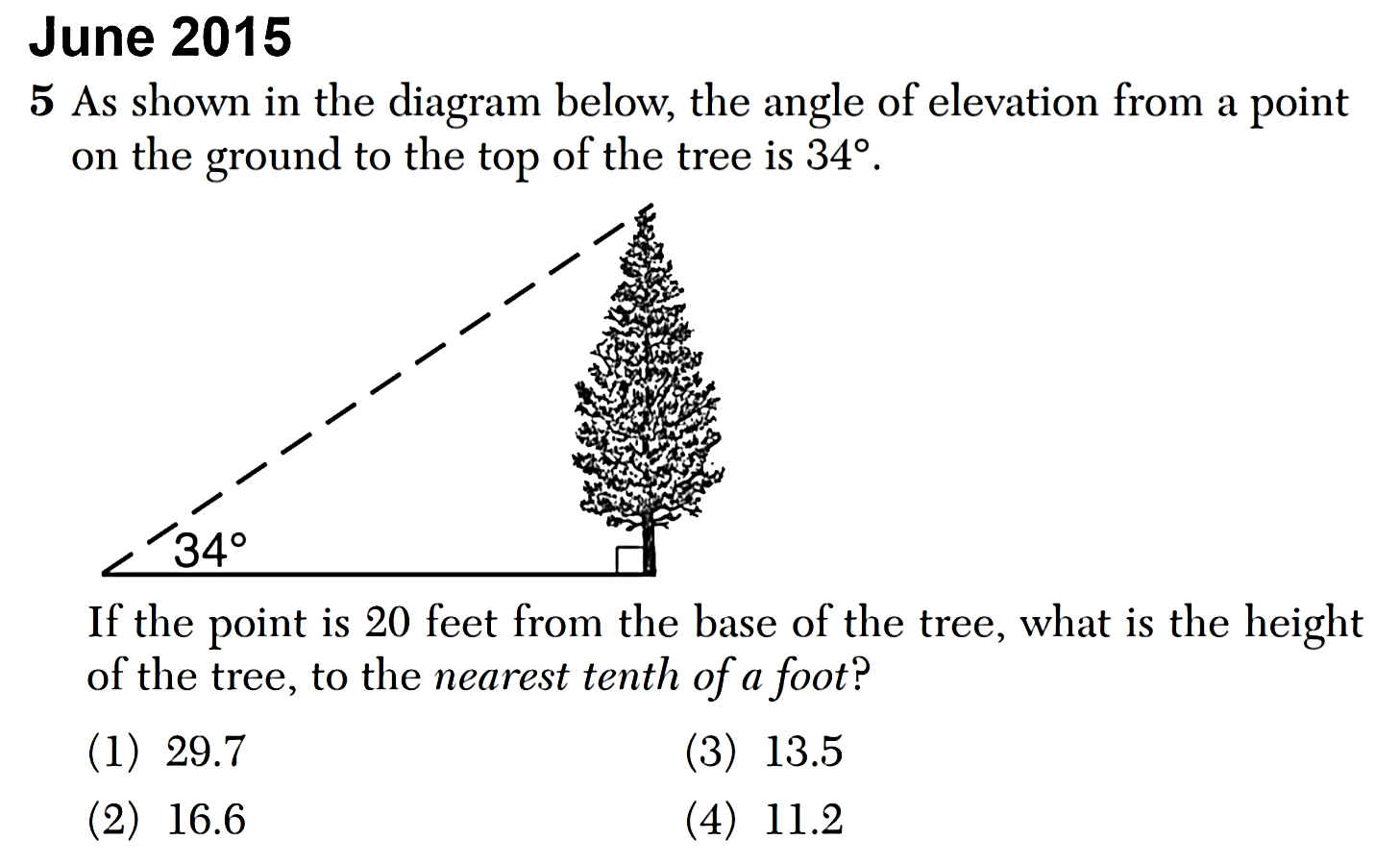 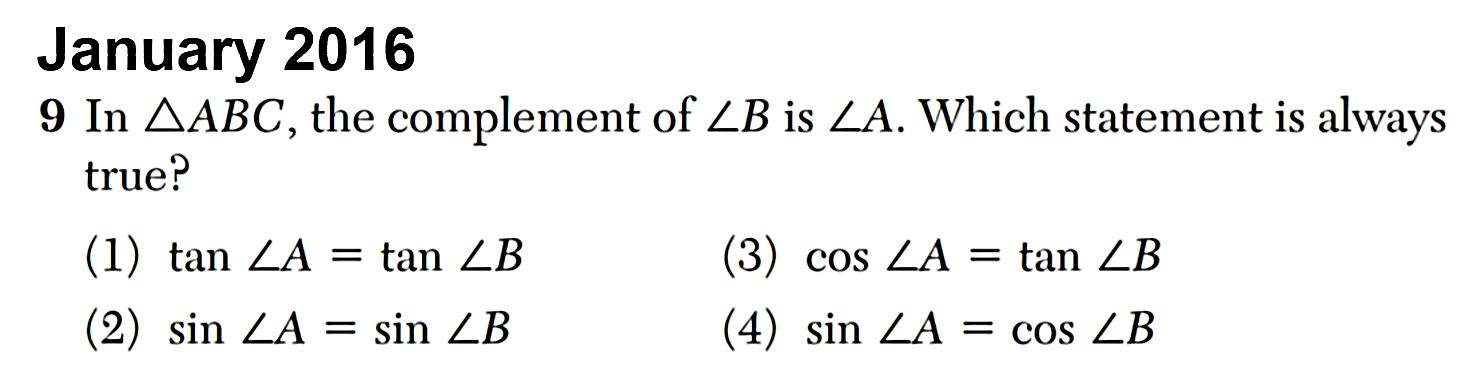 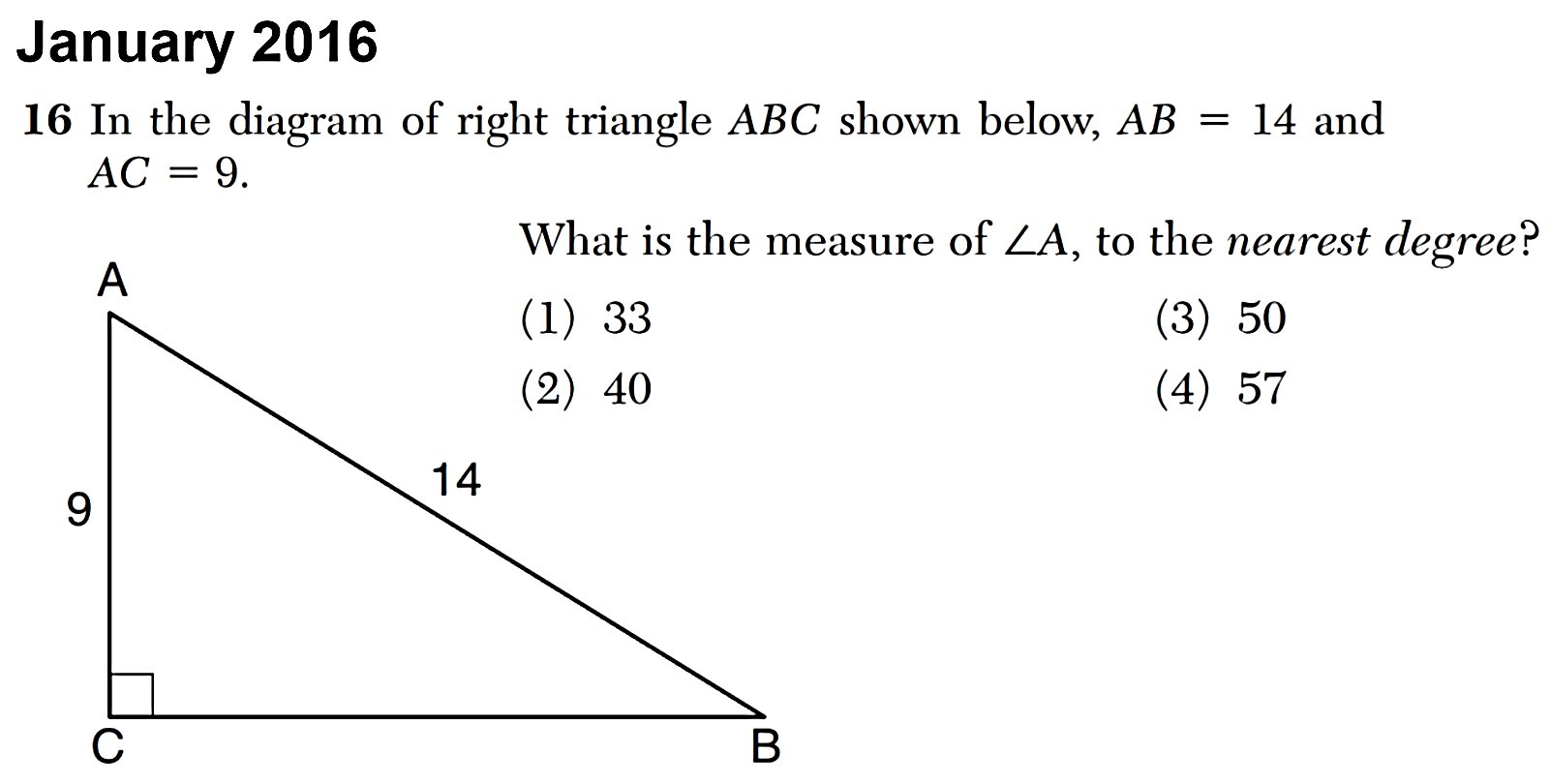 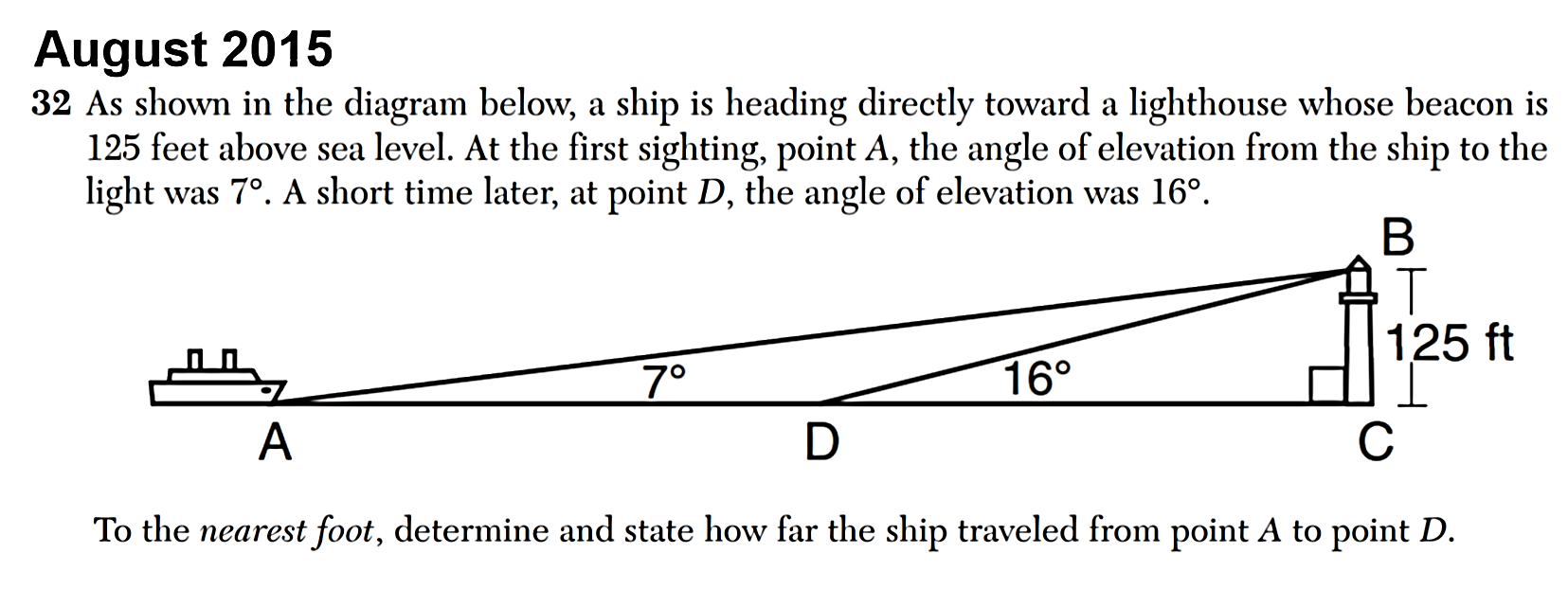 Circles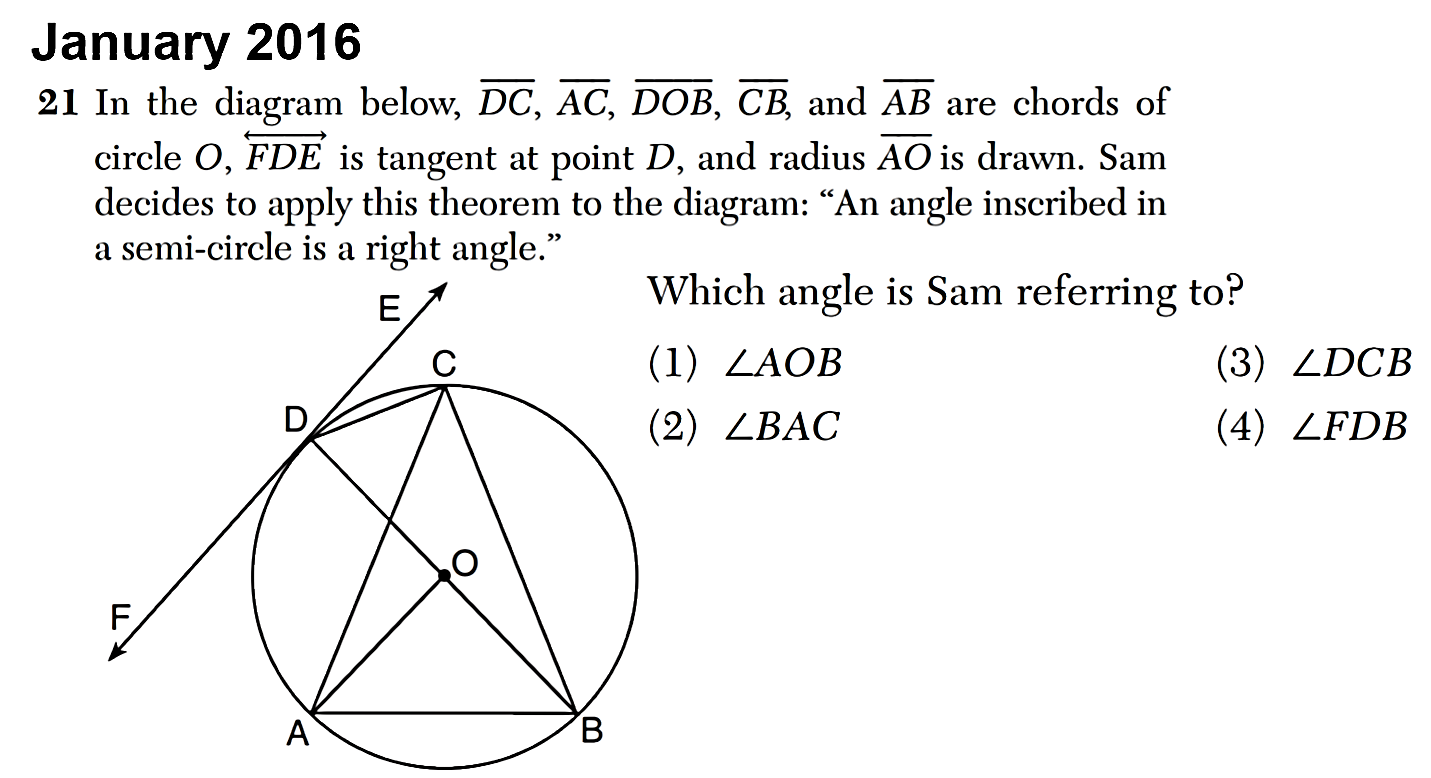 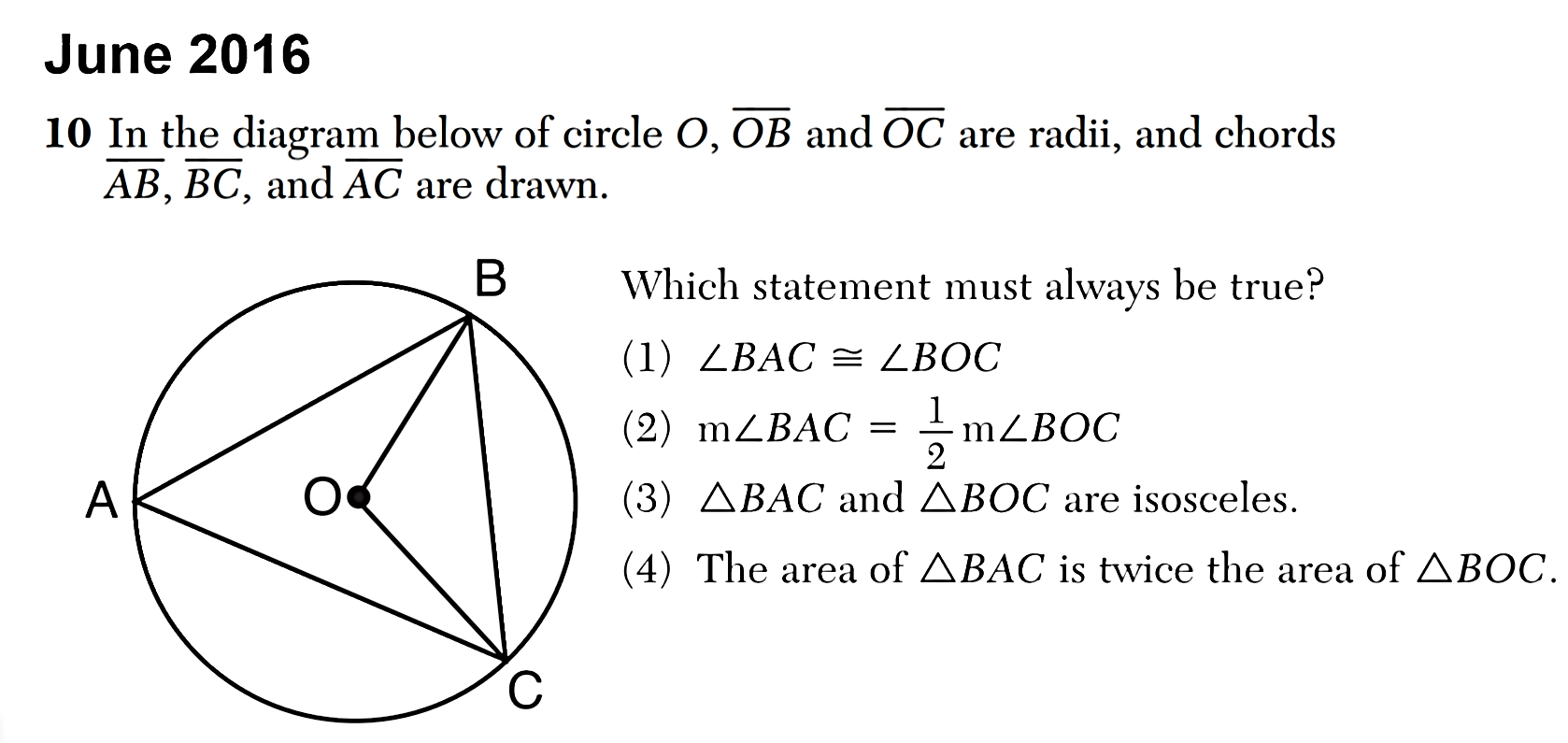 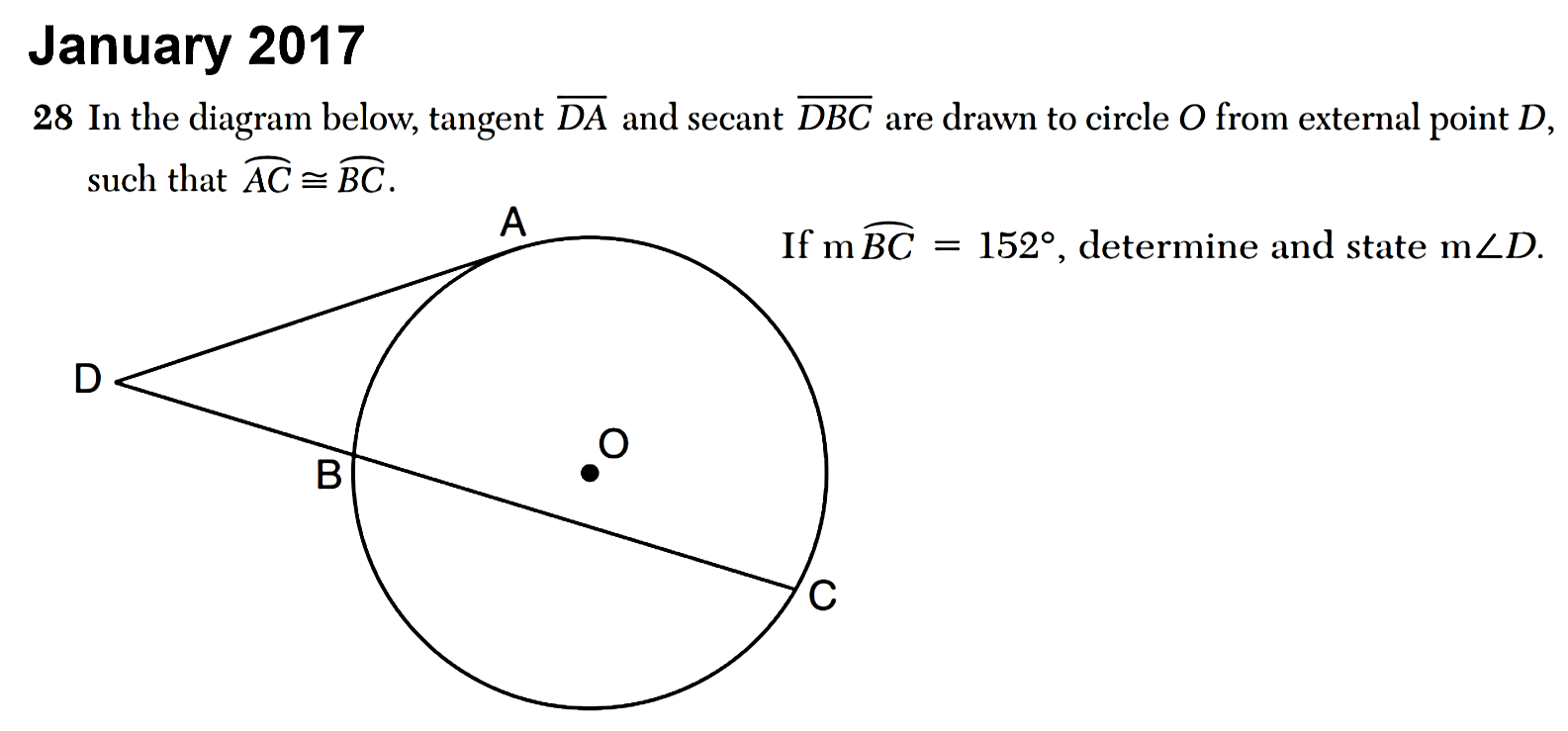 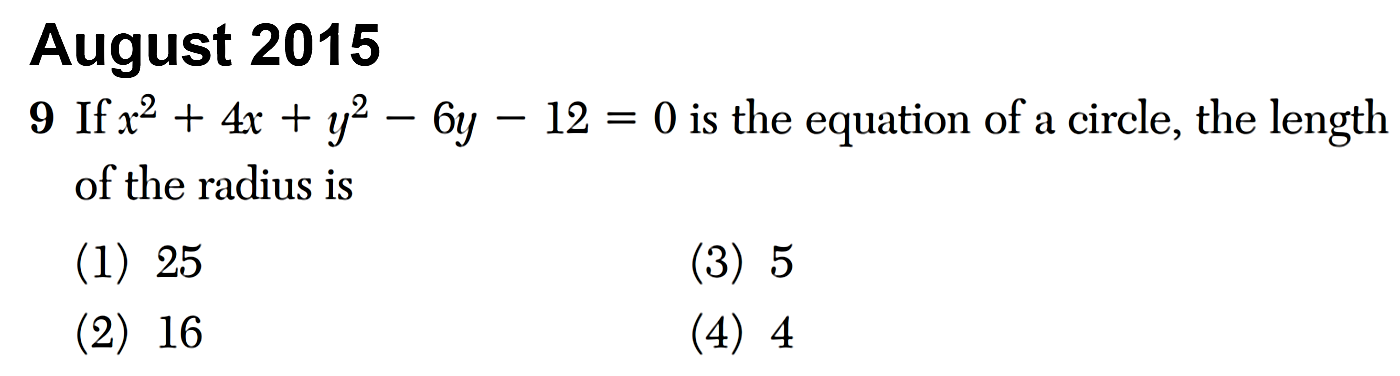 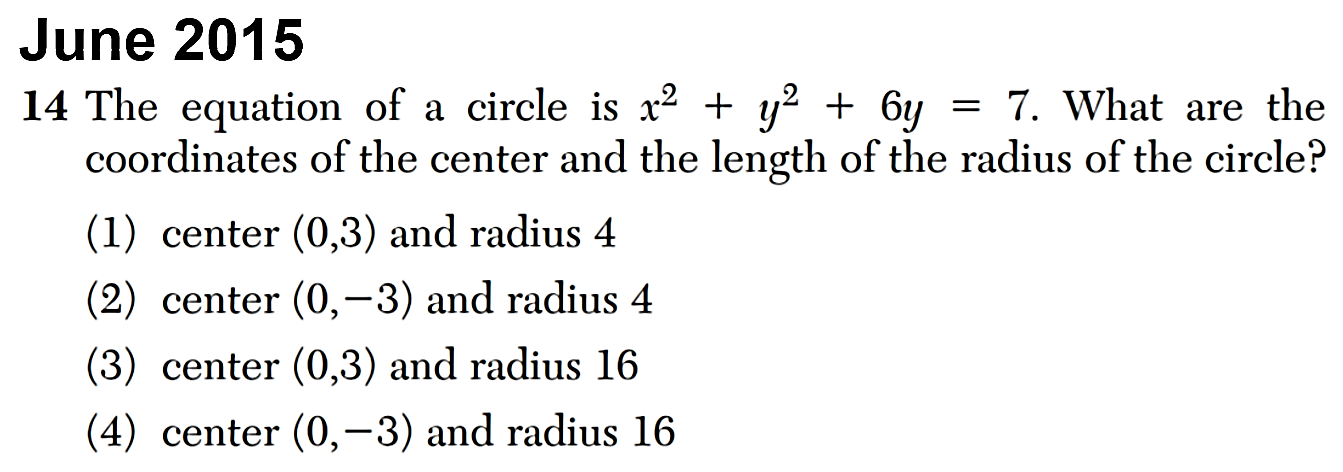 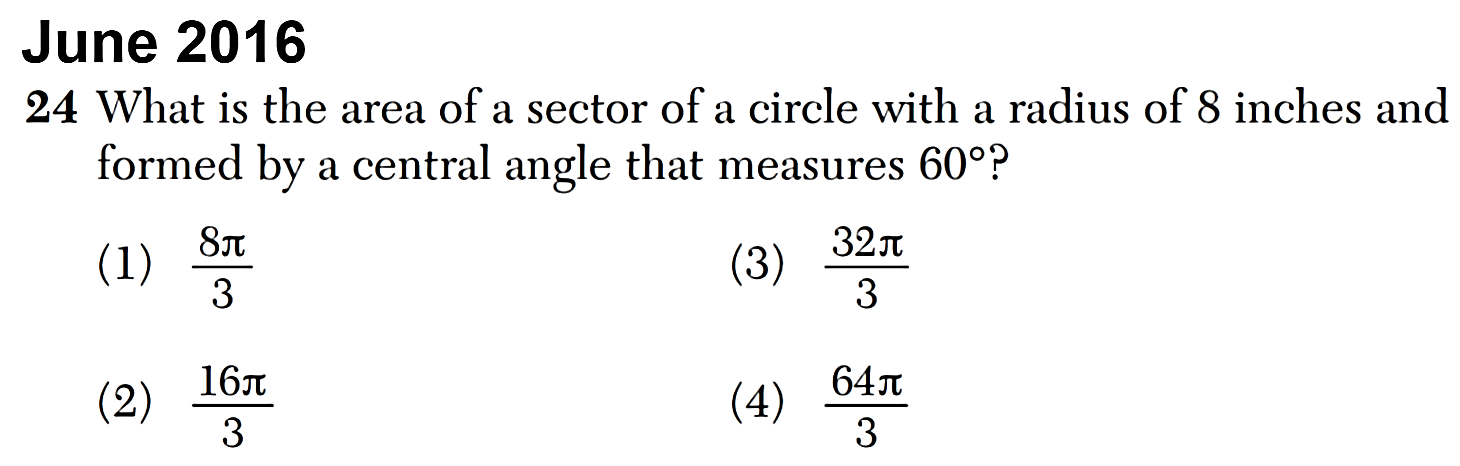 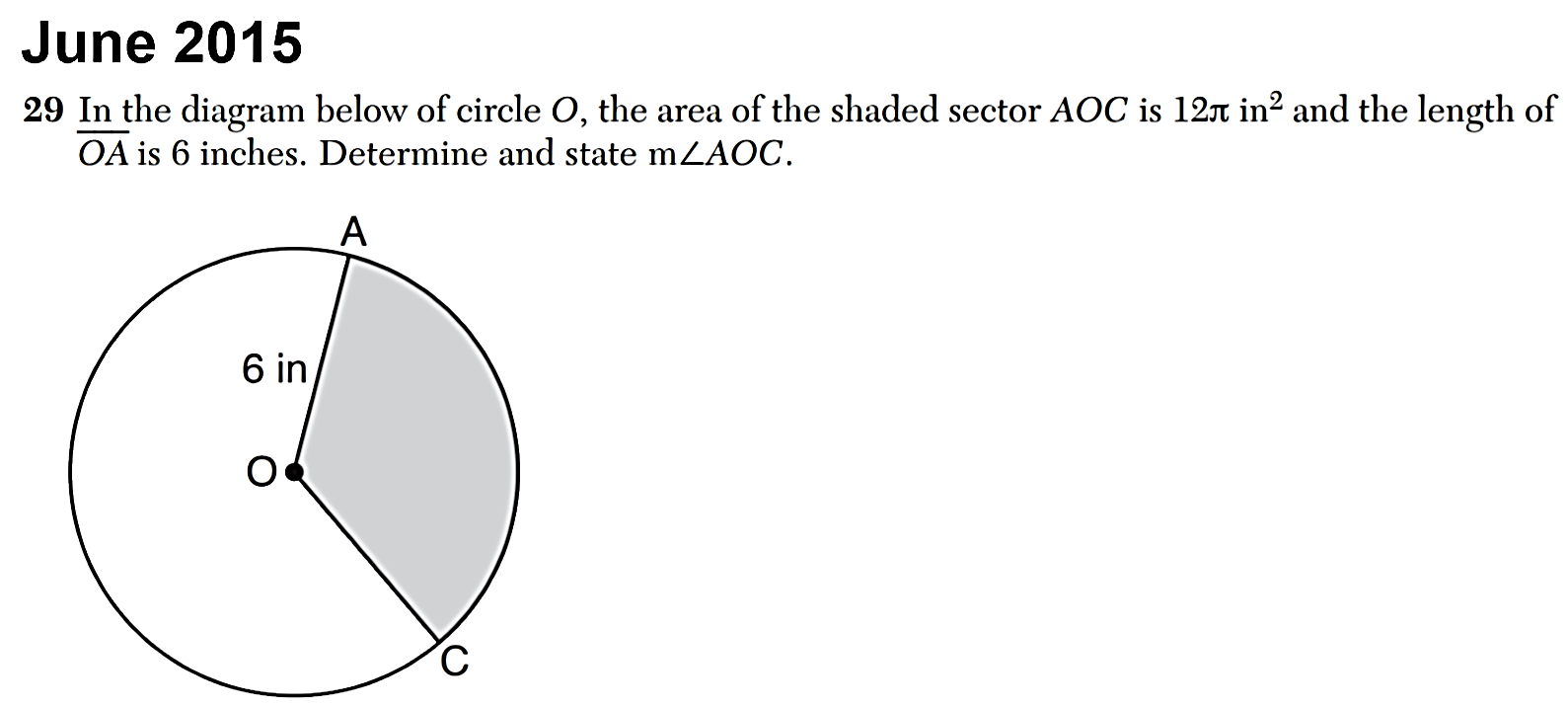 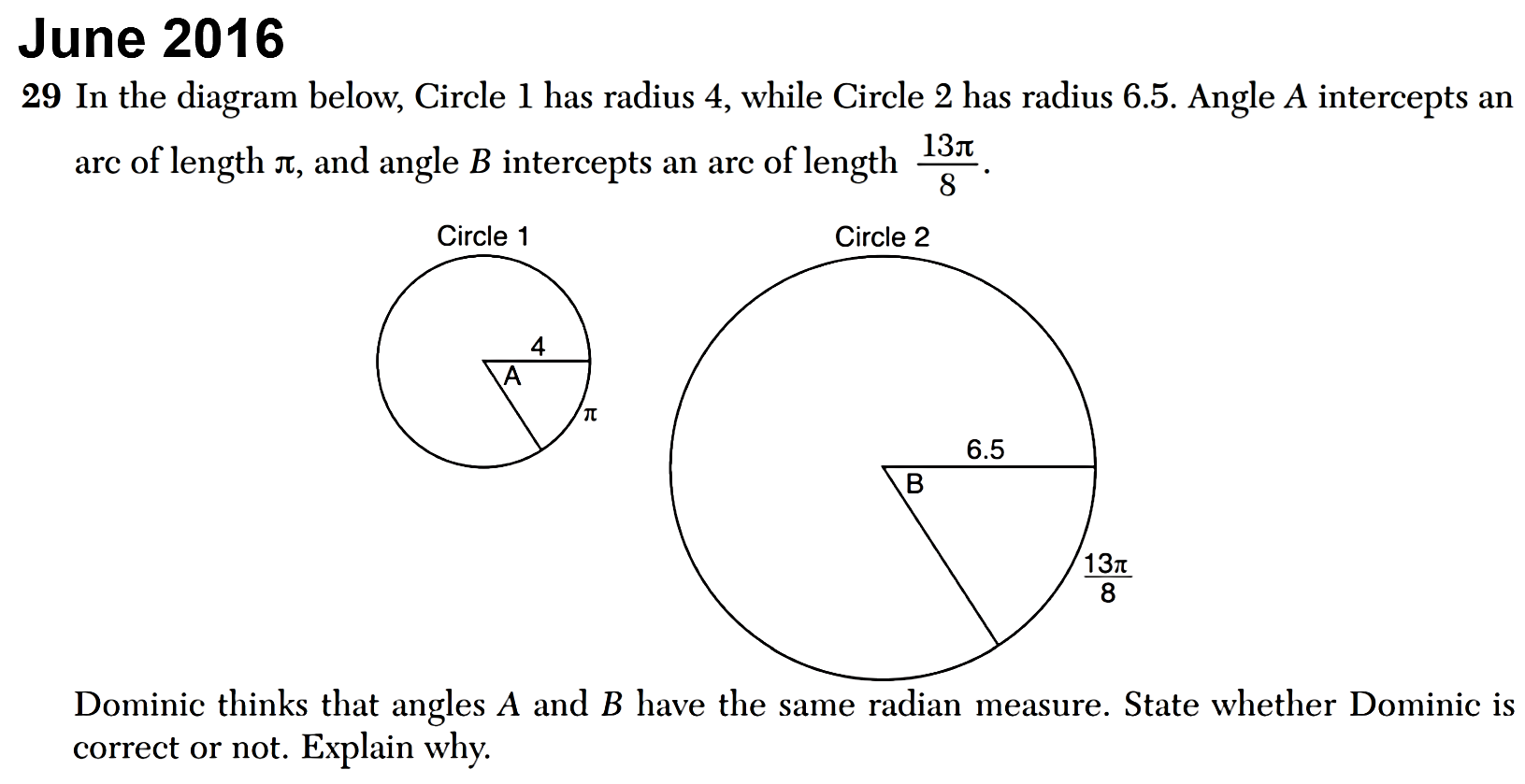 Constructions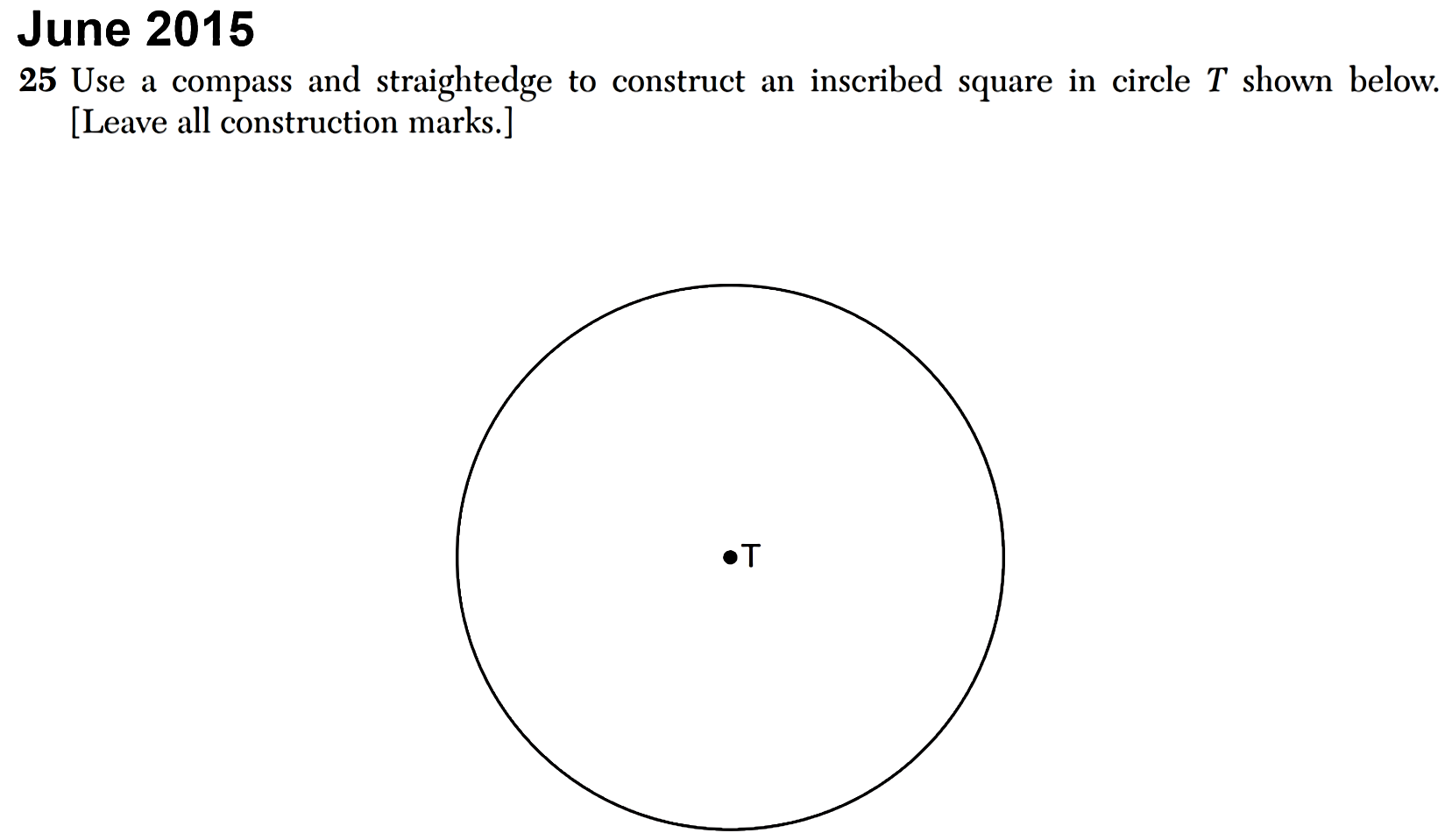 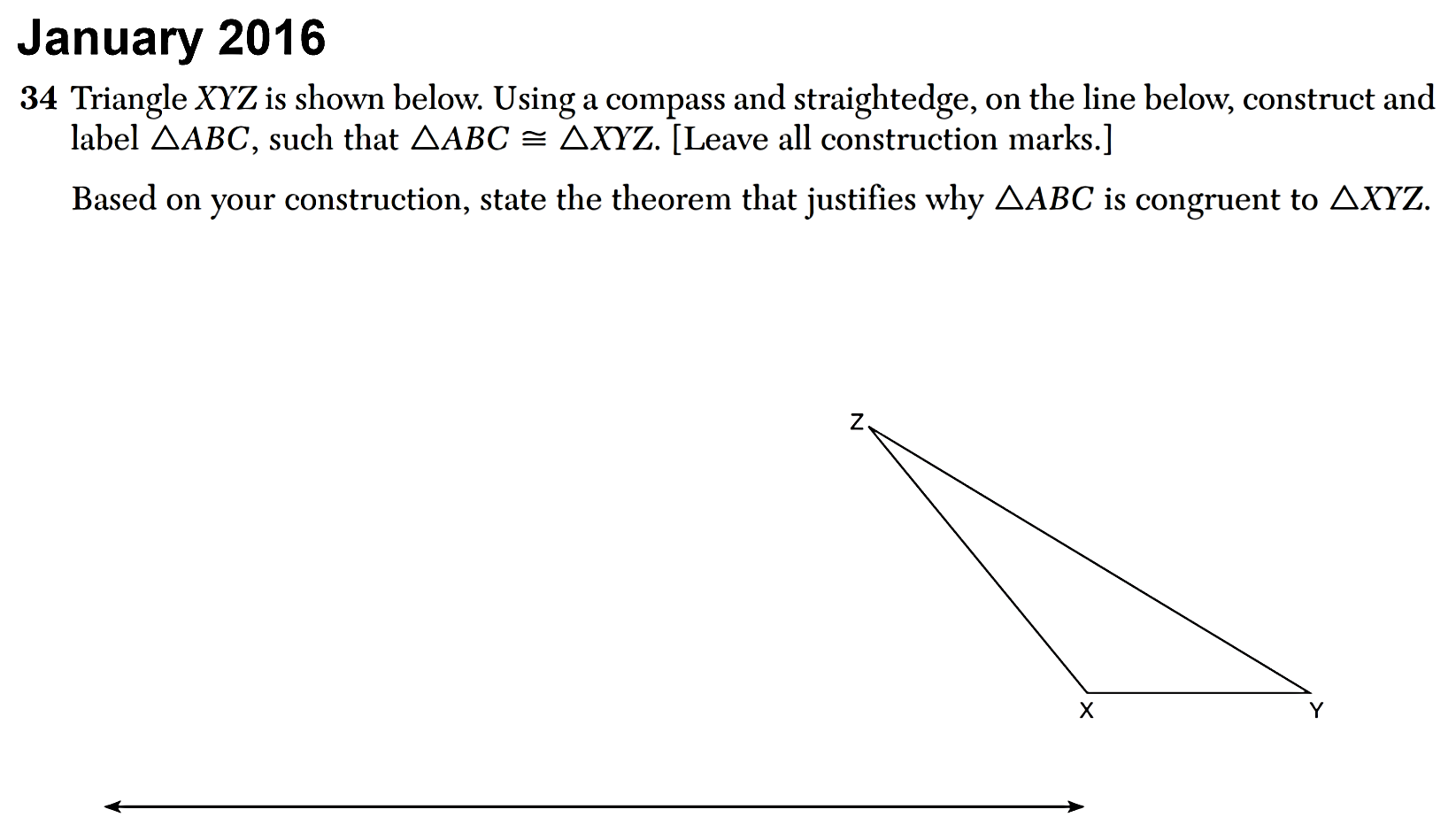 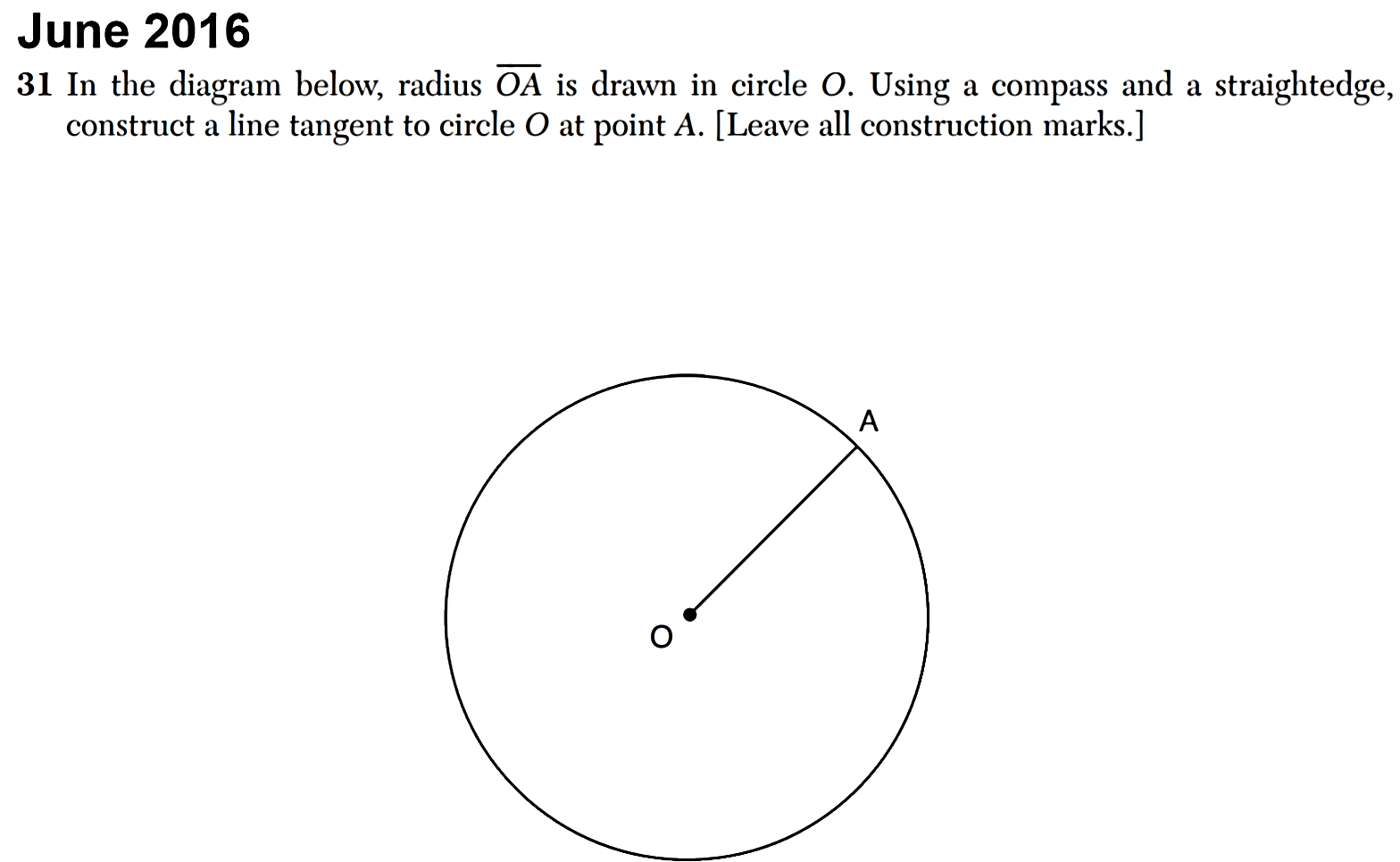 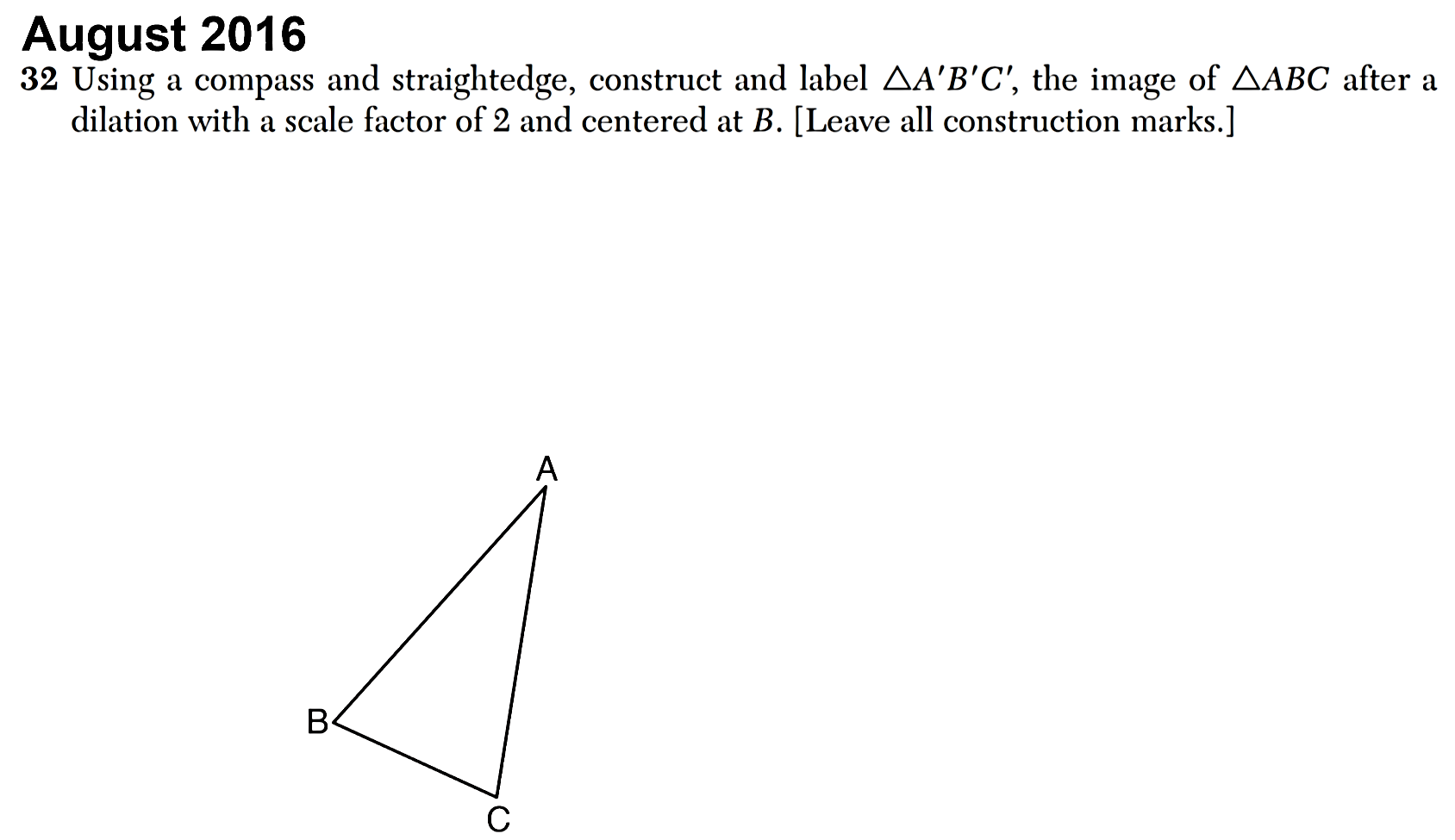 Area, Volume, and Density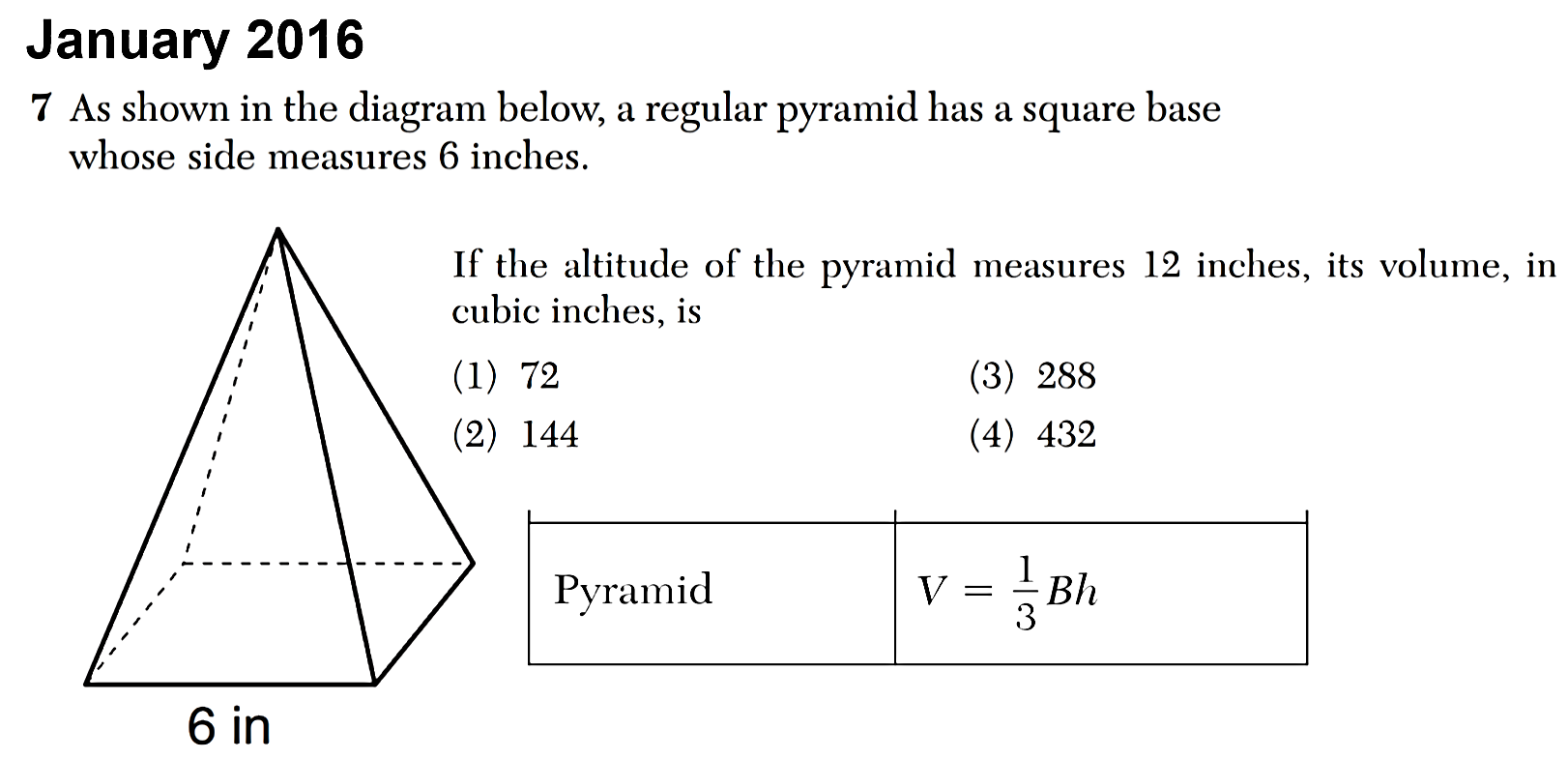 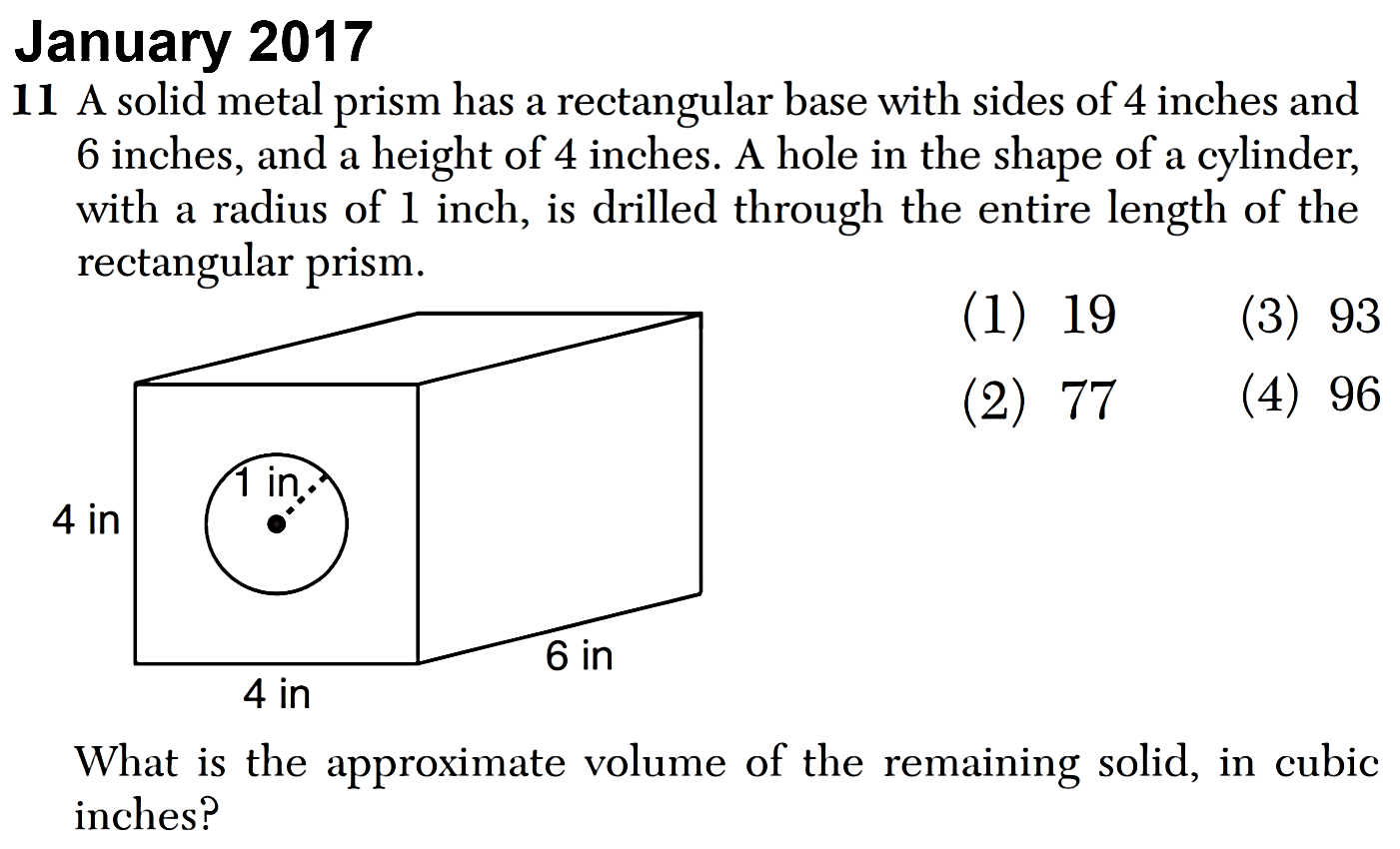 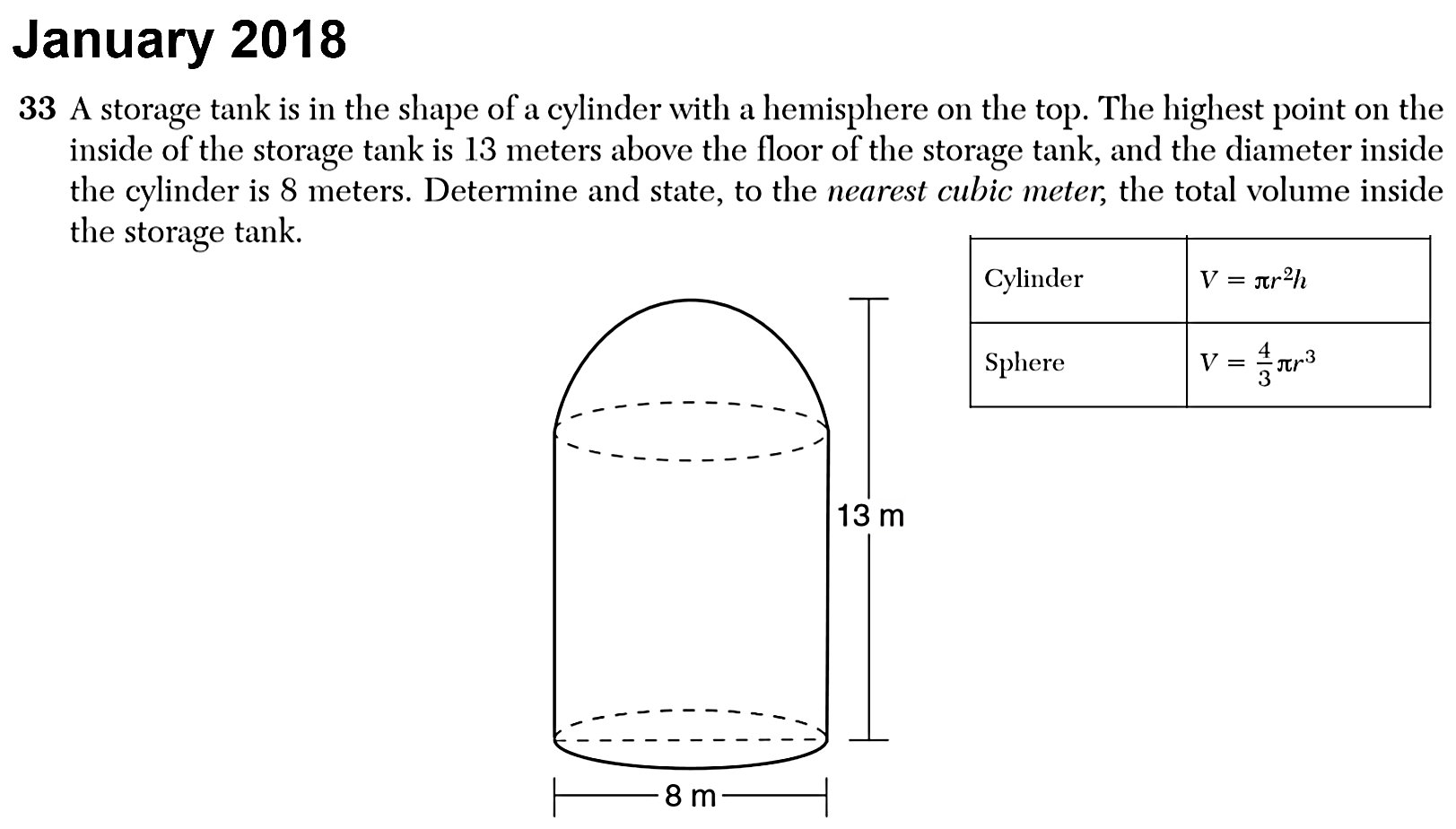 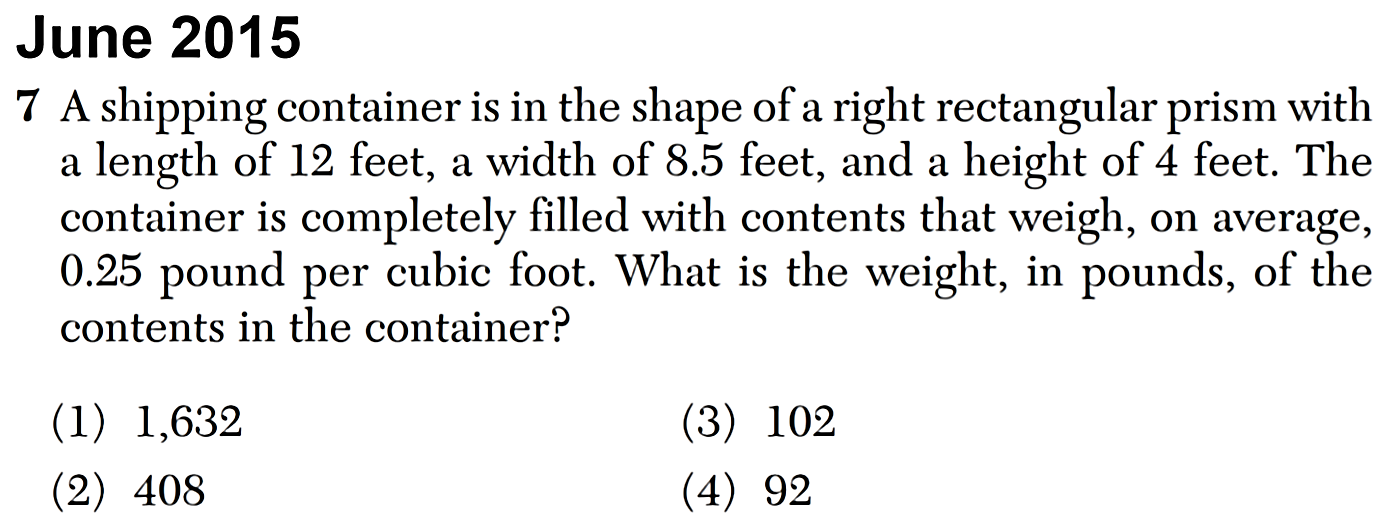 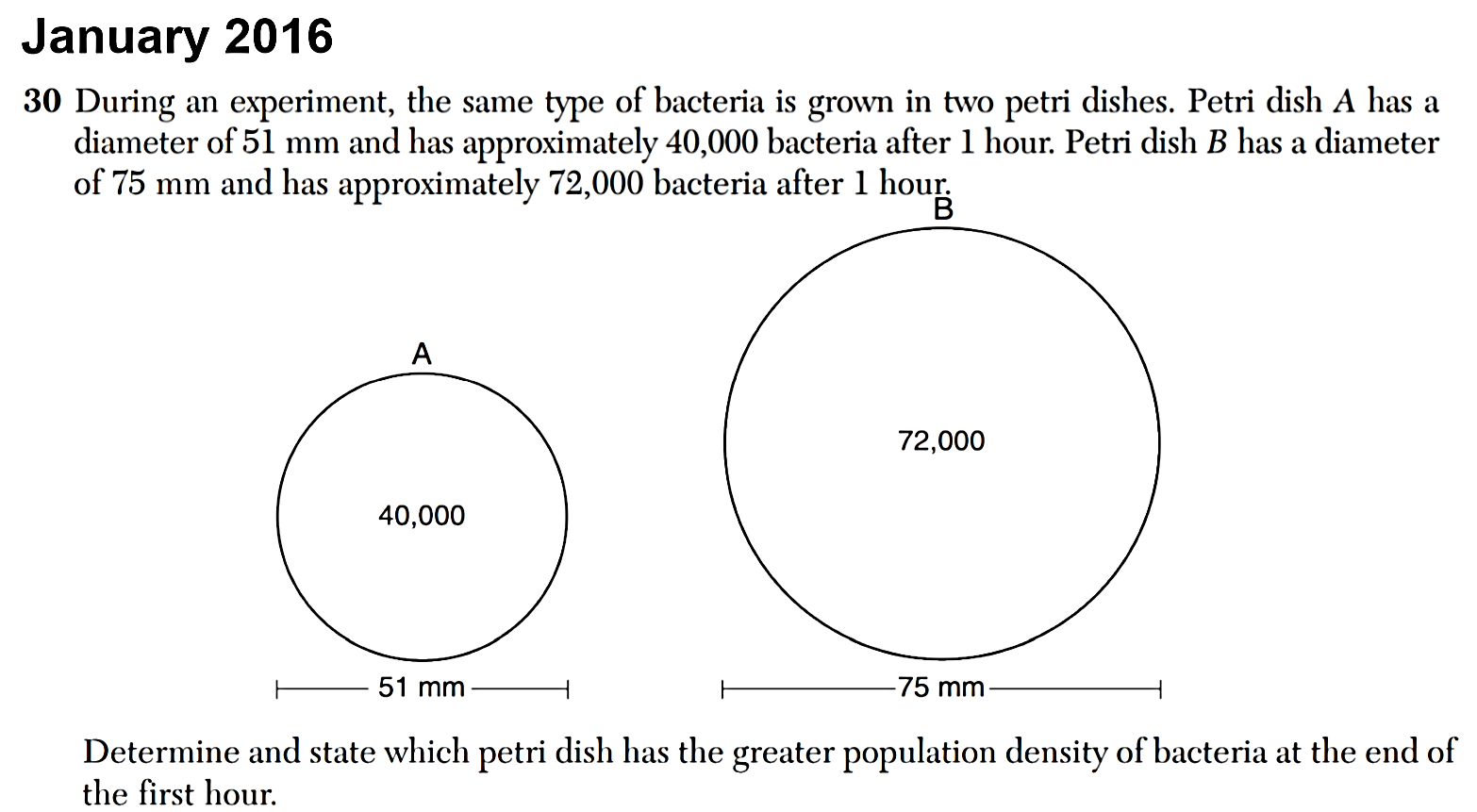 